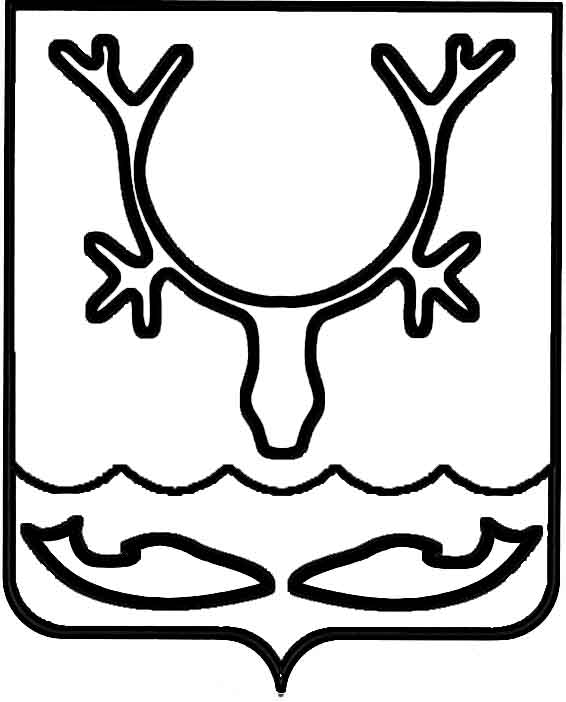 Администрация МО "Городской округ "Город Нарьян-Мар"ПОСТАНОВЛЕНИЕот “____” __________________ № ____________		г. Нарьян-МарОб утверждении муниципальной программы муниципального образования "Городской округ "Город Нарьян-Мар" "Совершенствование                      и развитие муниципального управления                          в муниципальном образовании "Городской округ "Город Нарьян-Мар"В соответствии с положениями Бюджетного кодекса Российской Федерации, руководствуясь постановлениями Администрации МО "Городской округ "Город Нарьян-Мар" от 10.07.2018 № 453 "Об утверждении Порядка разработки, реализации и оценки эффективности муниципальных программ муниципального образования "Городской округ "Город Нарьян-Мар", от 15.08.2018 № 531 "Об утверждении Перечня муниципальных программ муниципального образования "Городской округ "Город Нарьян-Мар" на 2019 год и на плановый период 2020 и 2021 годов", в целях реализации Федерального закона от 06.10.2003 № 131-ФЗ "Об общих принципах организации местного самоуправления в Российской Федерации" Администрация МО "Городской округ "Город Нарьян-Мар"П О С Т А Н О В Л Я Е Т:Утвердить муниципальную программу муниципального образования "Городской округ "Город Нарьян-Мар" "Совершенствование и развитие муниципального управления в муниципальном образовании "Городской округ "Город Нарьян-Мар" (Приложение).Настоящее постановление вступает в силу со дня его официального опубликования.ПриложениеУТВЕРЖДЕНАпостановлением Администрации МО"Городской округ "Город Нарьян-Мар"от 31.08.2018 № 588Муниципальная программамуниципального образования "Городской округ "Город Нарьян-Мар""Совершенствование и развитие муниципального управленияв муниципальном образовании "Городской округ "Город Нарьян-Мар"Паспортмуниципальной программы муниципального образования "Городской округ "Город Нарьян-Мар""Совершенствование и развитие муниципального управленияв муниципальном образовании "Городской округ "Город Нарьян-Мар"II. Общая характеристика сферы реализации муниципальной программыСогласно Федеральному закону от 06.10.2003 № 131-ФЗ "Об общих принципах организации местного самоуправления в Российской Федерации" местное самоуправление в Российской Федерации – это форма осуществления народом своей власти, обеспечивающая в пределах, установленных Конституцией Российской Федерации, федеральными законами, а в случаях, установленных федеральными законами, законами субъектов Российской Федерации, самостоятельное и под свою ответственность решение населением непосредственно и (или) через органы местного самоуправления вопросов местного значения исходя из интересов населения с учетом исторических и иных местных традиций.Вышеуказанный закон также определяет перечень вопросов непосредственного обеспечения жизнедеятельности населения муниципального образования, решение которых осуществляется населением и (или) органами местного самоуправления самостоятельно.Сегодня особое внимание государства уделяется вопросам повышения эффективности деятельности всех уровней публичной власти, в том числе и органов местного самоуправления.Эффективное муниципальное управление является одним из важнейших условий социально-экономического развития страны. Осуществляемая в стране широкомасштабная работа по реформированию местного самоуправления выдвинула ряд актуальных и непростых задач, связанных с преобразованием, как в целом функционирования местного самоуправления, так и укрепления в его системе кадрового потенциала и кадровой политики.Развитие муниципальных образований в современных условиях зависит 
не столько от объемов имеющихся ресурсов, сколько от способности управленческих кадров муниципалитета организовать их эффективное использование.В свете меняющегося законодательства перед органами местного самоуправления стоят задачи совершенствования своей деятельности в решении вопросов местного значения, повышения качества осуществления полномочий 
и достижения наилучших значений показателей деятельности.За прошедшие с момента принятия Федерального закона от 06.10.2003 
№ 131-ФЗ "Об общих принципах организации местного самоуправления 
в Российской Федерации" годы и периоды реализации муниципальных программ, направленных на создание условий для эффективного решения вопросов местного значения городского округа, в муниципальном образовании "Городской округ "Город Нарьян-Мар" остается ряд проблем, характеризующих недостаточный уровень эффективности муниципального управления, в их числе:-	удовлетворенность населения деятельностью органа местного самоуправления не в полной мере;-	несвоевременный учет имущества, отсутствие полной и достоверной информации обо всех объектах муниципального имущества;-	несвоевременное оформление собственниками объектов недвижимости земельно-правовых отношений и дальнейшее использование объектов недвижимости в соответствии с установленным разрешенным использованием земельных участков;-	ограниченность использования муниципальных программ в качестве основного инструмента долгосрочного планирования городского бюджета;-	отсутствие мотивации участников бюджетного процесса к повышению эффективности использования бюджетных средств, в том числе качественного бюджетного планирования;-	отсутствие качественного взаимодействия между структурными подразделениями главных распорядителей бюджетных средств и между главными распорядителями бюджетных средств и их подведомственными получателями, 
что ведет к недостаткам в планировании расходных обязательств и составлению бюджетной отчетности;-	недостаточная степень вовлеченности гражданского общества в обсуждение целей и результатов использования бюджетных средств;-	незначительная доля муниципальных служащих, имеющих последовательные внутренние установки на рост профессиональной компетенции.На современном этапе реформы местного самоуправления, проводимой 
в соответствии с Федеральным законом от 06.10.2003 № 131-ФЗ "Об общих принципах организации местного самоуправления в Российской Федерации", 
перед органами местного самоуправления возникла задача повышения эффективности исполнения ими своих полномочий. Институт муниципальной службы является одним из важнейших элементов в организации местного самоуправления и решении вопросов местного значения. Эффективность органов местного самоуправления по оказанию публичных услуг населению во многом зависит от того, насколько грамотно и профессионально будет действовать управленческий аппарат.В муниципальном образовании "Городской округ "Город Нарьян-Мар"  накоплен опыт организации местного самоуправления, позволяющий создать условия для его дальнейшего развития и совершенствования, и сложилась система правового регулирования и организации муниципальной службы в соответствии с действующим законодательством. В 2016-2018 годах в муниципальном образовании "Городской округ "Город Нарьян-Мар" реализовывалась муниципальная программа "Местное самоуправление". Реализация указанной муниципальной программы позволила достичь следующих результатов:-	усовершенствованы программно-целевые принципы деятельности органа местного самоуправления, формирования программного бюджета и программной классификации бюджетных расходов;-	выполнены и выполняются полномочия местного самоуправления;-	выполнены и выполняются социальные обязательства муниципального образования;-	повышена эффективность межмуниципального сотрудничества;-	обеспечено своевременное информирование населения о деятельности органа местного самоуправления МО "Городской округ "Город Нарьян-Мар" 
и принятых муниципальных правовых актах;-	обеспечено проведение праздничных и официальных мероприятий;-	принято участие в профилактике правонарушений и обеспечена безопасность граждан, принято участие в предупреждении и ликвидации последствий чрезвычайных ситуаций, выполнены первичные меры пожарной безопасности 
в границах городского округа, проведена профилактика и предупреждены коррупциогенные факторы.-	выполнены и выполняются отдельные государственные полномочия;-	повышена общественная и гражданская активность населения;-	улучшено качество жизни населения на отдельно взятых территориях 
и города в целом;-	повышена роль территориального общественного самоуправления 
в организации местного самоуправления.Вместе с тем на сегодняшний день остаются задачи, которые решены 
не в полной мере, а также возникают новые задачи, требующие скорейшего решения, основными из которых являются:-	повышение качества исполнения полномочий органом местного самоуправления;-	обеспечение эксплуатации и надлежащего содержания в соответствии 
с правилами и нормами производственной санитарии и противопожарной защиты административных зданий и помещений, в которых расположен орган местного самоуправления, а так же организация материально-технического обеспечения деятельности органа местного самоуправления;-	обеспечение реализации прав граждан на доступ к информации 
о деятельности органа местного самоуправления, а также гласности и открытости деятельности органа местного самоуправления в вопросах общественно значимой информации, имеющейся в распоряжении органов местного самоуправления 
(с учетом ограничений, установленных законом Российской Федерации);-	повышение эффективности управления муниципальными финансами 
и имуществом.Подробная информация о мероприятиях, реализуемых Администрацией города в рамках статьи 16 Федерального закона от 06.10.2003 № 131-ФЗ "Об общих принципах организации местного самоуправления в Российской Федерации" 
и направленных на достижение поставленных целей и решения задач Программы, отражена непосредственно в соответствующих Подпрограммах настоящей Программы.III. Цели и задачи муниципальной программыЦель Программы – совершенствование системы муниципального управления 
в муниципальном образовании "Городской округ "Город Нарьян-Мар".Для достижения поставленной цели необходимо решение следующих задач:Повышение качества исполнения полномочий органом местного самоуправления.Материально-техническое обеспечение органа местного самоуправления.Формирование открытого информационного пространства о деятельности органа местного самоуправления.Повышение эффективности управления муниципальными финансами 
и имуществом.Решение поставленных задач программно-целевым методом позволит координировать деятельность по дальнейшему развитию и повышению эффективности деятельности Администрации МО "Городской округ "Город Нарьян-Мар".Исходя из масштабности и сложности решаемых в рамках Программы задач, 
с учетом применения механизмов обеспечения результативности и обеспечения эффективности процесса достижения цели Программы осуществлено деление Программы на Подпрограммы, каждая из которых направлена на совершенствование и развитие муниципального управления и предусматривает определенный перечень мероприятий, обеспечивающий достижение поставленных целей и задач:-	Подпрограмма 1 "Осуществление деятельности Администрации МО "Городской округ "Город Нарьян-Мар" в рамках собственных и переданных государственных полномочий";-	Подпрограмма 2 "Обеспечение деятельности Администрации МО "Городской округ "Город Нарьян-Мар"-	Подпрограмма 3 "Управление муниципальными финансами МО "Городской округ "Город Нарьян-Мар";-	Подпрограмма 4 "Управление и распоряжение муниципальным имуществом МО "Городской округ "Город Нарьян-Мар".IV. Целевые показатели достижения целей и задачСбор информации по целевым показателям Программы осуществляется 
на основе данных, имеющихся в распоряжении Администрации МО "Городской округ "Город Нарьян-Мар" и МКУ "УГХ г. Нарьян-Мара".На момент формирования показателей Программы за значение базовых показателей были приняты показатели за 2017 год. Реализация поставленных целей Программы выражается в количественных показателях и используется для оценки результативности реализации Программы.Исполнение бюджетных обязательств муниципального образования "Городской округ "Город Нарьян-Мар".Показатель рассчитывается по следующей формуле:ИБОмо – исполнение бюджетных обязательств муниципального образования "Городской округ "Город Нарьян-Мар", %;БОмо ф – фактически произведенные расходы согласно отчету об исполнении бюджета МО "Городской округ "Город Нарьян-Мар" за отчетный  год, тыс. руб.;БОмо п – утвержденный объем бюджетных ассигнований согласно решению Совета городского округа "Город Нарьян-Мар" о бюджете МО "Городской округ "Город Нарьян-Мар" на очередной финансовый год и на плановый период (далее – Решение о бюджете), тыс. руб.Данные показателя рассчитываются за отчетный год.Количество обоснованных жалоб по оказанию муниципальных услуг.Значения показателя определяются на основании информации, имеющейся 
в распоряжении Администрации МО "Городской округ "Город Нарьян-Мар".Данные показателя определяются за отчетный год.Доля средств, фактически использованных на материально-техническое обеспечение Администрации МО "Городской округ "Город Нарьян-Мар", к общему объему средств, предусмотренных на материально-техническое обеспечение Администрации МО "Городской округ "Город Нарьян-Мар".Значения показателя определяются по расходам на материально-техническое обеспечение Администрации МО "Городской округ "Город Нарьян-Мар", полученным на основании данных годовой бухгалтерской отчетности Администрации города Нарьян-Мара.Показатель рассчитывается по следующей формуле:Дсмто – доля средств, фактически использованных на материально-техническое обеспечение Администрации МО "Городской округ "Город Нарьян-Мар", к общему объему средств, предусмотренных на материально-техническое обеспечение Администрации МО "Городской округ "Город Нарьян-Мар", %;Сфо – объем средств, фактически использованных на материально-техническое обеспечение Администрации МО "Городской округ "Город Нарьян-Мар", тыс. руб.;Ос – объем средств, предусмотренных на материально-техническое обеспечение Администрации МО "Городской округ "Город Нарьян-Мар" 
в соответствии с доведенными лимитами бюджетных обязательств на текущий финансовый год, тыс. руб.Данные показателя рассчитываются за отчетный год.Доля численности населения, которое приняло участие в опросах населения по вопросам местного значения, к общей численности населения, принявшего участие в опросах, проведенных на официальном сайте Администрации МО "Городской округ "Город Нарьян-Мар".Значения показателя определяются на основании информации, имеющейся 
в распоряжении Администрации МО "Городской округ "Город Нарьян-Мар".Показатель рассчитывается по следующей формуле:Допрос – доля численности населения, которое приняло участие в опросах населения по вопросам местного значения, к общей численности населения, принявшего участие в опросах, проведенных на официальном сайте Администрации МО "Городской округ "Город Нарьян-Мар", %;НАСопрос МЗ – количество жителей муниципального образования, принявших участие в опросах по вопросам местного значения, проведенных на официальном сайте Администрации МО "Городской округ "Город Нарьян-Мар", чел.;НАСопрос общ – общее количество жителей муниципального образования, принявших участие в опросах, проведенных на официальном сайте Администрации МО "Городской округ "Город Нарьян-Мар", чел.Данные показателя рассчитываются за отчетный год.Доля объектов недвижимого имущества, вовлеченного в экономический оборот, по отношению к общему числу объектов, учтенных в реестре объектов муниципальной собственности МО "Городской округ "Город Нарьян-Мар".Показатель рассчитывается по следующей формуле:Дэо – доля объектов недвижимого имущества, вовлеченного в экономический оборот, по отношению к общему числу объектов, учтенных в реестре объектов муниципальной собственности МО "Городской округ "Город Нарьян-Мар", %;ОНв – количество объектов недвижимого имущества, вовлеченного 
в экономический оборот, ед.;ОНр – количество объектов недвижимого имущества, учтенного в реестре объектов муниципальной собственности МО "Городской округ "Город Нарьян-Мар", ед.Данные показателя рассчитываются за отчетный год.Сведения о значениях целевых показателей Программы представлены 
в Приложении 3 к Программе.V. Сроки и этапы реализации муниципальной программыПрограмма реализуется в сроки с 2019 по 2023 годы. Этапы реализации Программы не выделяются.VI. Ресурсное обеспечение муниципальной программыФинансирование мероприятий Программы осуществляется за счет средств окружного и городского бюджетов. Объемы бюджетных ассигнований Программы утверждаются законом Ненецкого автономного округа об окружном бюджете 
на очередной финансовый год и на плановый период и решением Совета городского округа "Город Нарьян-Мар" о бюджете МО "Городской округ "Город Нарьян-Мар" 
на очередной финансовый год и на плановый период.Информация о ресурсном обеспечении Программы представлена 
в Приложении 2 к Программе.Объемы финансирования Программы являются прогнозными и подлежат ежегодному уточнению в установленном порядке при формировании проектов соответствующих бюджетов на очередной финансовый год и на плановый период.VII. Анализ рисков реализации муниципальной программы и меры управления рискамиВ ходе реализации Программы возможно возникновение определенных рисков,  которые могут повлиять на достижение итоговых целевых показателей.В таблице 1 приведены виды возможных рисков, оценка вероятности их наступления, методы контроля за рисками и степень контроля.Таблица 1Возможные риски реализации ПрограммыVIII. Перечень программных мероприятийПрограмма включает в себя четыре подпрограммы, каждая из которых направлена на совершенствование и развитие муниципального управления 
и предусматривает определенный перечень мероприятий, обеспечивающий достижение поставленных целей и задач.Перечень программных мероприятий с указанием направлений расходов, соисполнителей мероприятий, объемов и источников финансирования представлен 
в Приложении 3 к Программе.IХ. Ожидаемые результаты реализации муниципальной программыРеализация Программы позволит:Повысить качество исполнения полномочий органом местного самоуправления.Обеспечить эксплуатацию и надлежащее содержание в соответствии 
с правилами и нормами производственной санитарии и противопожарной защиты административных зданий и помещений, в которых расположен орган местного самоуправления, а также организовать материально-техническое обеспечение деятельности органа местного самоуправления.Обеспечить права граждан на доступ к информации о деятельности органа местного самоуправления, а также гласность и открытость деятельности органа местного самоуправления в вопросах общественно значимой информации, имеющейся в распоряжении органа местного самоуправления (с учетом ограничений, установленных законом Российской Федерации).Повысить эффективность управления муниципальными финансами 
и имуществом.Х. Подпрограмма 1 "Осуществление деятельностиАдминистрации МО "Городской округ "Город Нарьян-Мар"в рамках собственных и переданных государственных полномочий"Паспорт подпрограммы 1 "Осуществление деятельностиАдминистрации МО "Городской округ "Город Нарьян-Мар"в рамках собственных и переданных государственных полномочий"Общая характеристика сферы реализации Подпрограммы 1Подпрограмма 1 "Осуществление деятельности Администрации МО "Городской округ "Город Нарьян-Мар" в рамках собственных и переданных полномочий" направлена на эффективное обеспечение исполнения полномочий органов местного самоуправления для исполнения решений вопросов местного значения, отдельных передаваемых государственных полномочий, определенных 
в соответствии с п.п. 1 п. 1, 22 ст. 16, п.п. 9 п. 1 ст. 17 Федерального закона 
от 06.10.2003 № 131-ФЗ "Об общих принципах организации местного самоуправления в Российской Федерации". В современных условиях развитие системы местного самоуправления 
и муниципальной службы осуществляется на основе комплексного подхода, который подразумевает не только повышение образовательного и профессионального уровня муниципальных служащих, но и процедуру аттестации и систему мероприятий 
по совершенствованию нормативно-правовой базы, организационно-методического 
и аналитического сопровождения в сфере муниципальной службы.Реализация мероприятий муниципальной программы будет способствовать формированию у муниципальных служащих необходимых профессиональных знаний, умений и навыков, позволяющих эффективно выполнять должностные обязанности, позволит создать оптимальную организационно-правовую основу развития муниципальной службы в Администрации МО "Городской округ "Город Нарьян-Мар".В соответствии с подпунктом 22 п. 1 ст. 16 Федерального закона от 06.10.2003 № 131-ФЗ "Об общих принципах организации местного самоуправления 
в Российской Федерации" к вопросам местного значения городского округа относится формирование и содержанию муниципального архива. По состоянию на 1 января 2018 года в муниципальном архиве города сосредоточено 4169 единиц хранения архивных документов, отнесенных 
к муниципальной собственности и гарантирующих защиту конституционных прав граждан. Ежегодно документальные ресурсы города пополняются различными видами архивных документов, планируется прием документов, в том числе 
и на электронных носителях.В течение последних 5 лет удалось сформировать современную систему муниципального управления в области архивного дела, опирающуюся на нормативно закрепленное разграничение полномочий между уровнями государственной власти 
и местного самоуправления.Неукоснительное соблюдение законодательно установленных сроков исполнения запросов граждан является одним из основных показателей деятельности архивов. Запросы, не исполненные в установленные сроки, за 2017 год отсутствуют. Помимо исполнения вопросов местного значения Администрация МО "Городской округ "Город Нарьян-Мар" в соответствии с порядком, предусмотренным главой 4 Федерального закона от 06.10.2003 № 131-ФЗ "Об общих принципах организации местного самоуправления в Российской Федерации", наделена следующими отдельными государственными полномочиями Российской Федерации: 1)	составление (изменение) списков кандидатов в присяжные заседатели федеральных судов общей юрисдикции в Российской Федерации;2)	осуществление отдельных государственных полномочий Ненецкого автономного округа в сфере административных правонарушений;3)	осуществление государственного полномочия Ненецкого автономного округа по предоставлению единовременной выплаты пенсионерам на капитальный ремонт находящегося в их собственности жилого помещения;4)	осуществление отдельных государственных полномочий Ненецкого автономного округа в сфере деятельности по профилактике безнадзорности 
и правонарушений несовершеннолетних.Финансовые средства на реализацию государственных полномочий Российской Федерации предусматриваются в окружном бюджете в виде субвенций 
и определяются законом об окружном бюджете на очередной финансовый год 
и на плановый период.В целях исполнения отдельных обязательств и проведения на территории города Нарьян-Мара единой политики в области формирования общественного мнения о деятельности органов местного самоуправления администрацией города проводится ряд мероприятий, направленных на достижение вышеназванных целей. Мероприятия подразделяются на праздничные мероприятия  и официальные. К праздничным мероприятиям относятся: -	мероприятия, проводимые в рамках празднования государственных, региональных и муниципальных праздников, -	церемонии вручения муниципальных наград, -	поздравление с юбилейными датами почетных и заслуженных граждан города, а также участие в юбилейных торжествах организаций и учреждений города,-	итоговые церемонии муниципальных конкурсов. К официальным мероприятиям относятся мероприятия, связанные 
с подписанием договоров и соглашений об экономическом и социальном сотрудничестве, встречей официальных делегаций, организацией круглых столов, семинаров и съездов на территории муниципалитета.  В соответствии с Уставом МО "Городской округ "Город Нарьян-Мар" 
в полномочия муниципалитета входит осуществление международных 
и внешнеэкономических связей в соответствии с федеральными законами. Создание условий для налаживания общероссийских и международных связей – одно 
из основных условий успешного и устойчивого развития города. В настоящее время МО "Городской округ "Город Нарьян-Мар" является участником восьми общественных организаций, объединяющих муниципальные образования общероссийского и международного уровня: Международной Ассамблеи столиц и крупных городов, Международной ассоциации "Евразийское Региональное отделение Всемирной Организации Объединенные Города и Местные Власти", Союза городов Центра и Северо-Запада России, Союза городов Заполярья и Крайнего Севера, Союза Российских городов, Ассоциации малых и средних городов России, Ассоциации "Совет муниципальных образований НАО", Ассоциации "Арктические муниципалитеты".Подписаны побратимские соглашения с городами Каутокейно (Норвегия), Мариуполь (Украина), Ухта, Зеленоград, Москва, Архангельск, Усинск.Цели и задачи Подпрограммы 1Цели Подпрограммы 1:-	реализация полномочий органа местного самоуправления по решению вопросов местного значения, а также отдельных передаваемых государственных полномочий с целью повышения эффективности и результативности деятельности органа местного самоуправления;-	формирование положительного общественного мнения о деятельности органа местного самоуправления и создание условий для дальнейшего сотрудничества с общероссийскими и международными организациями.Достижение поставленных целей требует решения следующих задач:-	повышение качества исполнения полномочий органом местного самоуправления;-	сохранение и развитие общероссийских и международных связей;-	обеспечение правовых и организационных мер, направленных 
на противодействие коррупции.Целевые показатели достижения целей и задачСбор информации по целевым показателям Подпрограммы 1 осуществляется на основе данных, имеющихся в распоряжении Администрации МО "Городской округ "Город Нарьян-Мар".На момент формирования показателей Подпрограммы 1 за значение базовых показателей были приняты показатели за 2017 год.Реализация поставленных целей и задач Подпрограммы 1 выражается 
в количественных показателях и используется для оценки результативности реализации Программы:Исполнение бюджетных обязательств органа местного самоуправления.Показатель рассчитывается по следующей формуле:ИБОомс – исполнение бюджетных обязательств органа местного самоуправления, %;БОомс ф – фактически произведенные расходы согласно отчету органа местного самоуправления об исполнении бюджета за отчетный  год, тыс. руб.;БОомс п – утвержденный объем бюджетных ассигнований органа местного самоуправления согласно решению о бюджете, тыс. руб.Данные показателя рассчитываются за отчетный год.Доля муниципальных служащих Администрации города Нарьян-Мара, прошедших переподготовку и повышение квалификации, от общего числа муниципальных служащих. Источник данных – административная информация управления делами Администрации МО "Городской округ "Город Нарьян-Мар" 
по итогам проведения аттестации муниципальных служащих.Показатель рассчитывается по следующей формуле:Дмс квал – доля муниципальных служащих, прошедших переподготовку 
и повышение квалификации, от общего числа муниципальных служащих, %;Кмс квал – количество муниципальных служащих, прошедших переподготовку 
и повышение квалификации, чел.;Кмс общ – общее количество муниципальных служащих, чел.Данные показателя рассчитываются за отчетный год.Доля исполненных запросов в рамках предоставления муниципальной услуги, исполненных в установленные законодательством сроки, от общего числа поступивших в муниципальный архив запросов в рамках предоставления муниципальной услуги.Значения показателя определяются на основании утвержденного административного регламента предоставления муниципальной услуги "Предоставление архивной информации", утвержденного постановлением Администрации МО "Городской округ "Город Нарьян-Мар" от 10.04.2018 № 229 
"Об утверждении административного регламента предоставления муниципальной услуги "Предоставление архивной информации".Показатель рассчитывается по следующей формуле:Дизму – доля исполненных запросов в рамках предоставления муниципальной услуги, исполненных в установленные законодательством сроки, %;Кпму – количество запросов, поступивших в муниципальный архив в рамках  предоставления муниципальной услуги и исполненных в установленные законодательством сроки, ед.;Кобщму – общее количество поступивших в муниципальный архив запросов 
в рамках предоставления муниципальной услуги, ед.Данные показателя рассчитываются за отчетный год.Количество обоснованных жалоб по оказанию муниципальных услуг.Значения показателя определяются методом прямого подсчета на основании информации, имеющейся в распоряжении Администрации МО "Городской округ "Город Нарьян-Мар".Данные показателя определяются методом прямого подсчета за отчетный год.Количество проведенных праздничных и официальных мероприятий. Источник данных: отчеты управления организационно-информационного обеспечения Администрации МО "Городской округ "Город Нарьян-Мар".Данные показателя определяются за отчетный год.Доля проектов нормативных правовых актов, прошедших антикоррупционную экспертизу, от общего числа проектов нормативных правовых актов, подлежащих антикоррупционной экспертизе.Значения показателя определяются на основании административной информации управления делами Администрации МО "Городской округ "Город Нарьян-Мар".Показатель рассчитывается по следующей формуле:Дэксп – доля проектов нормативных правовых актов, прошедших антикоррупционную экспертизу, от общего числа проектов нормативных правовых актов, подлежащих антикоррупционной экспертизе, %;НПАэксп – количество проектов нормативных правовых актов, прошедших антикоррупционную экспертизу, ед.;НПАобщ эксп – общее количество проектов нормативных правовых актов, подлежащих антикоррупционной экспертизе, ед.;Данные показателя рассчитываются за отчетный год.Перечень целевых показателей приведен в Приложении 1 к Программе.Сроки и этапы реализации Подпрограммы 1Подпрограмма 1 реализуется в сроки с 2019 по 2023 годы. Этапы реализации Подпрограммы 1 не выделяются.Ресурсное обеспечение Подпрограммы 1Финансирование мероприятий Подпрограммы 1 осуществляется за счет средств окружного и городского бюджетов. Объемы бюджетных ассигнований на реализацию мероприятий Подпрограммы 1 утверждаются законом Ненецкого автономного округа об окружном бюджете на очередной финансовый год и на плановый период 
и решением Совета городского округа "Город Нарьян-Мар" о бюджете МО "Городской округ "Город Нарьян-Мар" на очередной финансовый год и на плановый период.Информация о ресурсном обеспечении Подпрограммы 1 представлена 
в Приложении 2 к Программе.Объемы финансирования Подпрограммы 1 являются прогнозными и подлежат ежегодному уточнению в установленном порядке при формировании проектов соответствующих бюджетов на очередной финансовый год и на плановый период.Перечень мероприятий Подпрограммы 1Перечень мероприятий Подпрограммы 1 с указанием объемов и источников финансирования представлен в Приложении 3 к Программе.Ожидаемые результаты реализации Подпрограммы 1Реализация Подпрограммы 1 позволит достичь следующих результатов:-	повысить эффективность деятельности органа местного самоуправления;-	сохранить и обеспечить развитие общероссийских и международных связей;-	обеспечить правовые и организационные меры, направленные 
на противодействие коррупции.ХI. Подпрограмма 2 "Обеспечение деятельности АдминистрацииМО "Городской округ "Город Нарьян-Мар"Паспорт подпрограммы 2 "Обеспечение деятельностиАдминистрации МО "Городской округ "Город Нарьян-Мар"Общая характеристика сферы реализации Подпрограммы 2Принятие Подпрограммы и выполнение ее основных мероприятий позволит своевременно осуществлять материально-техническое обеспечение деятельности Администрации МО "Городской округ "Город Нарьян-Мар".Под материально-техническим обеспечением деятельности Администрации МО "Городской округ "Город Нарьян-Мар" понимается обеспечение необходимым оборудованием, оргтехникой, мебелью, транспортом, расходными материалами (бумага, канцтовары, картриджи, тонеры) и другими материально-техническими средствами, которые необходимы для стабильного функционирования и исполнения своих полномочий.В муниципальном образовании "Городской округ "Город Нарьян-Мар" полномочия по материально-техническому обеспечению деятельности органов местного самоуправления муниципального образования "Городской округ "Город Нарьян-Мар" осуществляет МКУ "УГХ г. Нарьян-Мара" в соответствии с Уставом.МКУ "УГХ г. Нарьян-Мара" обеспечивает техническую эксплуатацию 
и обслуживание автотранспорта, средств связи и прочего имущества, закрепленных 
за ним на праве оперативного управления.Осуществление транспортного обеспечения органов местного самоуправления муниципального образования "Городской округ "Город Нарьян-Мар" является одним из направлений деятельности МКУ "Управление городского хозяйства г. Нарьян-Мара". Обслуживание транспортных средств органов местного самоуправления муниципального образования "Городской округ "Город Нарьян-Мар" включает в себя их содержание и эксплуатацию, поддержание их в технически исправном состоянии, приобретение эксплуатационных материалов, прохождение технического осмотра, сезонное обслуживание, проведение текущего ремонта и обновление существующего автопарка.Расходы на обеспечение деятельности МКУ "Управление городского хозяйства г. Нарьян-Мара" включают в себя:-	расходы на оплату труда, компенсационные выплаты, включая пособия, выплачиваемые из фонда оплаты труда, а также страховые взносы на обязательное пенсионное страхование, на обязательное социальное страхование на случай временной нетрудоспособности и в связи с материнством, на обязательное социальное страхование от несчастных случаев на производстве и профессиональных заболеваний, на обязательное медицинское страхование, при этом в расчете показателей по оплате труда учитывается расчетная численность работников, включая основной персонал, административно-управленческий персонал, обслуживающий персонал. Фонд оплаты труда формируется в соответствии 
с порядком, установленным Администрацией МО "Городской округ "Город Нарьян-Мар";-	возмещение работникам расходов, связанных со служебными командировками, возмещение расходов на прохождение медицинского осмотра, компенсации расходов на оплату стоимости проезда и провоза багажа к месту использования отпуска и обратно для лиц, работающих в районах Крайнего Севера 
и приравненных к ним местностях, и членов их семей, иные компенсационные выплаты работникам, предусмотренные законодательством Российской Федерации, локальными нормативными актами учреждения;-	расходы на услуги связи, подписку на периодическую печать (газеты, журналы);-	другие расходы, не связанные с содержанием административных зданий 
и помещений;-	расходы на приобретение основных средств, материальных запасов;-	иные бюджетные ассигнования.Правильно выстроенная информационная политика муниципалитета направлена не только на исполнение ряда полномочий, но также необходима 
для доведения до населения информации социально значимого характера с целью повышения его грамотности и своевременной информированности.Уставом МО "Городской округ "Город Нарьян-Мар" закреплены полномочия муниципалитета на учреждение печатного средства массовой информации 
для опубликования муниципальных правовых актов, обсуждения проектов муниципальных правовых актов по вопросам местного значения, доведения 
до сведения жителей муниципального образования официальной информации 
о социально-экономическом и культурном развитии муниципального образования, 
о развитии его общественной инфраструктуры и иной официальной информации.Федеральным законом от 09.02.2009 № 8-ФЗ "Об обеспечении доступа 
к информации о деятельности органов и органов местного самоуправления" закреплено право органов местного самоуправления на создание официальных сайтов для размещения информации о своей деятельности в сети "Интернет".Помимо печатных изданий и официального сайта в целях расширения возможностей доведения до жителей муниципального образования информации 
о социально-экономическом и культурном развитии муниципального образования, развитии его общественной инфраструктуры в апреле 2017 года Администрацией города был создан аккаунт в социальной сети "ВКонтакте". По состоянию 
на 01.07.2018 в группе числилось более двух тысяч подписчиков. Таким образом, в настоящее время к муниципальным источникам информирования относятся официальный бюллетень МО "Городской округ "Город Нарьян-Мар" "Наш Город", Сборник нормативных правовых актов, официальный сайт (http://www.adm-nmar.ru) и официальная группа в социальной сети "ВКонтакте".Кроме того, помимо муниципальных источников информирования, используются региональные средства массовой информации – радио, телевидение, общественно-политическая газета Ненецкого автономного округа "Няръяна вындер".Цели и задачи Подпрограммы 2Цели Подпрограммы 2:-	обеспечение деятельности органа местного самоуправления в целях исполнения Администрацией МО "Городской округ "Город Нарьян-Мар" полномочий по решению вопросов местного значения;-	формирование положительного общественного мнения о деятельности муниципального органа власти с помощью открытого информационного пространства.Достижение поставленных целей требует решения следующих задач:-	материально-техническое обеспечение деятельности органа местного самоуправления;-	обеспечение деятельности МКУ "УГХ г. Нарьян-Мара";-	своевременное и объективное информирование населения и организаций 
о деятельности и решениях главы города, Администрации города Нарьян-Мара 
по различным общественно значимым направлениям развития города;-	усовершенствование форм и методов информирования населения.Целевые показатели достижения целей и задачСбор информации по целевым показателям Подпрограммы 2 осуществляется на основе данных, имеющихся в распоряжении Администрации МО "Городской округ "Город Нарьян-Мар" и МКУ "УГХ г. Нарьян-Мара".На момент формирования показателей Подпрограммы 2 за значение базовых показателей были приняты показатели за 2017 год.Реализация поставленных целей и задач Подпрограммы 2 выражается 
в количественных показателях и используется для оценки результативности реализации Программы:Доля средств, фактически использованных на материально-техническое обеспечение Администрации МО "Городской округ "Город Нарьян-Мар", к общему объему средств, предусмотренных на материально-техническое обеспечение Администрации МО "Городской округ "Город Нарьян-Мар".Значения показателя определяются по расходам на материально-техническое обеспечение Администрации МО "Городской округ "Город Нарьян-Мар", полученным на основании данных годовой бухгалтерской отчетности Администрации города.Показатель рассчитывается по следующей формуле:Дсмто – доля фактически освоенных средств, выделенных на материально-техническое обеспечение Администрации МО "Городской округ "Город Нарьян-Мар", %;Сфо – фактически освоенные средства, выделенные на материально-техническое обеспечение Администрации МО "Городской округ "Город Нарьян-Мар", тыс. руб.;Ос – объем средств, выделенных на материально-техническое обеспечение Администрации МО "Городской округ "Город Нарьян-Мар" в соответствии 
с доведенными лимитами бюджетных обязательств на текущий финансовый год,                 тыс. руб.Данные показателя рассчитываются за отчетный год.Количество проведенных опросов. Источник данных: отчеты управления организационно-информационного обеспечения Администрации МО "Городской округ "Город Нарьян-Мар".Данные показателя определяются методом прямого подсчета за отчетный год.Количество телевизионных эфиров. Источники данных: отчеты муниципального контракта, отчеты управления организационно-информационного обеспечения Администрации МО "Городской округ "Город Нарьян-Мар".Данные показателя определяются методом прямого подсчета за отчетный год.Перечень целевых показателей приведен в Приложении 1 к Программе.Сроки и этапы реализации Подпрограммы 2Подпрограмма 2 реализуется в сроки с 2019 по 2023 годы. Этапы реализации Подпрограммы 2 не выделяются.Ресурсное обеспечение Подпрограммы 2Финансирование мероприятий Подпрограммы 2 осуществляется за счет средств городского бюджета. Объемы бюджетных ассигнований на реализацию Подпрограммы 2 утверждаются решением Совета городского округа "Город Нарьян-Мар" о бюджете МО "Городской округ "Город Нарьян-Мар" на очередной финансовый год и на плановый период.Информация о ресурсном обеспечении Подпрограммы 2 представлена 
в Приложении 2 к Программе.Объемы указанных средств являются прогнозными и подлежат ежегодному уточнению в установленном порядке при формировании проекта городского бюджета на очередной финансовый год и на плановый период.Перечень мероприятий Подпрограммы 2Перечень мероприятий Подпрограммы 2 с указанием объемов и источников финансирования представлен в Приложении 3 к Программе.Ожидаемые результаты реализации Подпрограммы 2Реализация Подпрограммы 2 позволит достичь следующих результатов:Обеспечить Администрацию МО "Городской округ "Город Нарьян-Мар" услугами связи, транспортными услугами, материально-техническими средствами,  периодическими изданиями.Обеспечить деятельность МКУ "УГХ г. Нарьян-Мара".Своевременно и объективно информировать население и организации 
о деятельности и решениях главы города, Администрации города Нарьян-Мара 
по различным общественно значимым направлениям развития города.Усовершенствовать формы и методы информирования населения.ХII. Подпрограмма 3 "Управление муниципальными финансамиМО "Городской округ "Город Нарьян-Мар"Паспорт подпрограммы 3 "Управление муниципальными финансамиМО "Городской округ "Город Нарьян-Мар"Общая характеристика сферы реализации Подпрограммы 3В соответствии с проводимой бюджетной политикой на федеральном уровне 
на протяжении последних лет осуществляется реформирование бюджетного сектора экономики муниципального образования и повышение качества управления муниципальными финансами. Результатом проведенной работы является формирование в муниципальном образовании основ современной системы управления муниципальными финансами, 
в том числе:-	применение программно-целевого метода планирования городского бюджета;-	применение механизма финансирования в виде финансового обеспечения деятельности муниципальных бюджетных учреждений путем предоставления субсидий на выполнение муниципального задания, финансового обеспечения деятельности муниципальных казенных учреждений на основании бюджетной сметы;-	внедрение механизма формирования нормативных затрат на оказание муниципальными учреждениями муниципальных услуг (выполнение работ);-	ведение реестра расходных обязательств муниципального образования;-	создание системы мониторинга финансового менеджмента, осуществляемого главными распорядителями, главными администраторами бюджетных средств;-	обеспечение доступности информации по разработке, рассмотрению, утверждению и исполнению городского бюджета, в том числе путем проведения публичных слушаний проекта бюджета города и отчетов о его исполнении, размещения информации в сети Интернет;-	утверждение и реализация Плана мероприятий по увеличению доходов городского бюджета;-	создание механизма эффективного управления единым счетом бюджета;-	организация оперативной обработки операций в процессе кассового обслуживания бюджета с использованием средств удаленного взаимодействия финансового органа с главными распорядителями средств городского бюджета.Несмотря на проведенную работу по реформированию и автоматизации бюджетного процесса в целях повышения качества управления муниципальными финансами необходимо решить ряд существующих проблем, в том числе:-	отсутствие мотивации участников бюджетного процесса к повышению эффективности использования бюджетных средств, в том числе качественного бюджетного планирования;-	ограниченность использования муниципальных программ в качестве основного инструмента долгосрочного планирования городского бюджета;-	отсутствие качественного взаимодействия между структурными подразделениями главных распорядителей бюджетных средств и между главными распорядителями бюджетных средств и их подведомственными получателями, 
что ведет к недостаткам в планировании расходных обязательств и составлению бюджетной отчетности;-	недостаточная степень автоматизации процесса бюджетного планирования;-	недостаточная степень вовлеченности гражданского общества в обсуждение целей и результатов использования бюджетных средств.Одним из условий достижения стратегических целей социально-экономического развития муниципального образования является эффективное, ответственное и прозрачное управление общественными финансами путем повышения качества управления ими.Исполнение принятых расходных обязательств, долгосрочная сбалансированность городского бюджета, эффективное управление муниципальным долгом и соблюдение бюджетного законодательства являются основными показателями качества состояния и перспектив развития бюджетной системы городского округа.Подпрограмма 3 "Управление муниципальными финансами МО "Городской округ "Город Нарьян-Мар" программы муниципального образования "Совершенствование и развитие муниципального управления в муниципальном образовании "Городской округ "Город Нарьян-Мар" разработана во исполнение решения вопроса местного значения, определенного п.п. 1 п. 1 ст. 16 Федерального закона от 06.10.2003 № 131-ФЗ "Об общих принципах организации местного самоуправления в Российской Федерации", направлена на урегулирование нерешенных проблем в сфере управления муниципальными финансами 
и ориентирована на создание общих условий для всех участников бюджетного процесса. Реализация мероприятий программы приведет к повышению качества управления муниципальными финансами, что в свою очередь обеспечит максимально эффективное и прозрачное использование бюджетных средств и создаст благоприятные условия для экономического развития города.Цели и задачи Подпрограммы 3Целью Подпрограммы 3 является повышение качества управления муниципальными финансами.Условиями достижения целей Подпрограммы 3 является решение следующих задач:Обеспечение сбалансированности и устойчивости городского бюджета. Обеспечение сбалансированности городского бюджета является главной основой для сохранения экономической стабильности МО "Городской округ "Город Нарьян-Мар". Достичь сбалансированности бюджета – это значит определить оптимальное равновесие бюджетных расходов источникам их финансирования. 
Для обеспечения сбалансированности бюджета МО "Городской округ "Город Нарьян-Мар" необходимо применять различные методы, как на стадии формирования бюджета, так и на стадии его исполнения. Будет продолжена работа по выявлению 
и мобилизации доходов городского бюджета. Планирование направлений бюджетных расходов необходимо осуществлять в соответствии с приоритетными направлениями бюджетной политики МО "Городской округ "Город Нарьян-Мар". Повышению эффективности бюджетных расходов будет также способствовать формирование программного бюджета МО "Городской округ "Город Нарьян-Мар". Переход к формированию городского бюджета на основе программно-целевых принципов предъявляет дополнительные требования к его устойчивости, гарантированному обеспечению финансовыми ресурсами действующих расходных обязательств, в том числе в долгосрочной перспективе, прозрачному распределению имеющихся бюджетных средств с учетом достигнутых результатов в той или иной сфере. Эффективность "программного бюджета" напрямую зависит от качества муниципальных программ, механизмов их реализации и контроля. Муниципальные программы должны устанавливать общие требования к политике МО "Городской округ "Город Нарьян-Мар" в соответствующих сферах, и механизм реализации муниципальных программ должен способствовать достижению поставленных целей 
в пределах выделенных объемов финансирования. При этом объемы финансирования муниципальных программ должны быть увязаны с реальными возможностями городского бюджета. Обеспечение эффективного управления муниципальным долгом.Проведение предсказуемой и ответственной бюджетной политики в МО "Городской округ "Город Нарьян-Мар" для обеспечения стабильности 
и сбалансированности городского бюджета невозможно без соблюдения бюджетных ограничений по уровню дефицита бюджета. В муниципальном образовании  
для соблюдения требований бюджетного законодательства осуществляется постоянный контроль уровня дефицита городского бюджета.Одним из важных инструментов обеспечения экономической и финансовой стабильности является продуманная и взвешенная долговая политика в МО "Городской округ "Город Нарьян-Мар", которая жестко ориентирована 
на минимизацию долговых обязательств городского бюджета и расходов 
на обслуживание муниципального долга. Основными целями долговой политики должны быть недопущение рисков возникновения кризисных ситуаций 
при исполнении городского бюджета, поддержание размеров и структуры муниципального долга в объеме, обеспечивающем возможность гарантированного выполнения обязательств по его погашению и обслуживанию.Привлечение долговых обязательств муниципальным образованием "Городской округ "Город Нарьян-Мар" и осуществление расходов на их обслуживание основано на соблюдении ограничений, устанавливаемых Бюджетным кодексом Российской Федерации, текущих и планируемых потребностях в заемных ресурсах.В будущем необходимо обеспечить взвешенную политику муниципальных внутренних заимствований и управления муниципальным долгом муниципального образования "Городской округ "Город Нарьян-Мар", в том числе и по соблюдению более жестких ограничений по объему муниципального долга и объему расходов 
на обслуживание муниципального долга, чем ограничения, установленные Бюджетным кодексом Российской Федерации.Совершенствование информационных систем управления муниципальными финансами и информационного обеспечения бюджетным процессом.Важным направлением повышения эффективности бюджетных расходов является развитие автоматизированных и информационных систем управления муниципальными финансами. В настоящее время на федеральном уровне акцентировано внимание 
на функционирование единого портала бюджетной системы Российской Федерации – информационной системы управления общественными финансами "Электронный бюджет" в соответствии с Концепцией создания и развития государственной интегрированной информационной системы управления общественными финансами "Электронный бюджет", одобренной Распоряжением Правительства Российской Федерации от 20.07.2011 № 1275-р.В 2018 году Управлением финансов Администрации МО "Городской округ "Город Нарьян-Мар" приобретен программный комплекс "Планирование бюджета", который позволит, начиная с 2019 года, автоматизировать все этапы бюджетного планирования. Использование информационной системы планирования бюджетным процессом в муниципальном образовании позволит осуществить переход 
на электронный документооборот между субъектами бюджетных правоотношений.Необходимо продолжить работу по созданию необходимых условий 
для интеграции автоматизированной системы планирования и исполнения городского бюджета с информационной системой управления общественными финансами Российской Федерации "Электронный бюджет".Повышение эффективности бюджетных расходов.В целях осуществления контроля за надлежащим качеством управления муниципальными финансами, обеспечивающим эффективность и результативность использования бюджетных средств и охватывающим все элементы бюджетного процесса, для определения текущего уровня качества управления финансами главных распорядителей средств городского бюджета и определения областей финансового управления, требующих совершенствования, в МО "Городской округ "Город Нарьян-Мар" было принято постановление Администрации МО "Городской округ "Город Нарьян-Мар" от 14.03.2013 № 395 "Об утверждении Порядка проведения мониторинга и оценки качества управления финансами главных распорядителей средств городского бюджета". С 2013 года ежегодно проводится мониторинг качества управления финансами, осуществляемого главными распорядителями средств городского бюджета. Итоговая оценка определяется на основании показателей, характеризующих организацию процедур бюджетного планирования, исполнения городского бюджета, ведения бюджетного учета, составления и представления бюджетной отчетности.  Совершенствование мониторинга качества управления финансами в настоящее время требует мониторинга качества муниципальных программ МО "Городской округ "Город Нарьян-Мар", реалистичности параметров их финансового обеспечения 
и эффективности механизмов контроля их реализации, расширения практических возможностей новых механизмов деятельности муниципальных учреждений. Обеспечение доступности информации по рассмотрению, утверждению 
и исполнению городского бюджета. Бюджетная политика МО "Городской округ "Город Нарьян-Мар" должна быть  нацелена на повышение эффективности бюджетных расходов, обеспечение режима экономного и рационального использования бюджетных средств. Критериями оценки должны стать степень достижения намеченных результатов и их соответствие целям социально-экономического развития МО "Городской округ "Город Нарьян-Мар" 
при оптимальном соотношении поставленных результатов и финансового обеспечения.Одной из ключевых задач бюджетной политики городского округа является обеспечение открытости бюджетного процесса. Проводится активная работа по обеспечению доступности информации 
по разработке, рассмотрению, утверждению и исполнению городского бюджета, 
в том числе путем размещения информации в доступной для граждан форме 
на официальном сайте администрации МО "Городской округ "Город Нарьян-Мар" 
в информационном ресурсе "Бюджет для граждан". Регулярное обновление информационного ресурса "Бюджета для граждан", организация публичных слушаний по проекту городского бюджета, по годовому отчету об исполнении бюджета, обсуждение на заседаниях Общественного совета при Администрации МО "Городской округ "Город Нарьян-Мар" ключевых вопросов в сфере управления муниципальными финансами позволят обеспечить открытость управления финансами в доступной для широкого круга заинтересованных пользователей форме.  Для достижения поставленной цели будут осуществляться полномочия Управления финансов Администрации МО "Городской округ "Город Нарьян-Мар", установленные решением Совета городского округа "Город Нарьян-Мар" 
от 28.03.2013 № 530-р "Об утверждении Положения "О бюджетном процессе 
в муниципальном образовании "Городской округ "Город Нарьян-Мар" и решением Совета городского округа "Город Нарьян-Мар" от 21.05.2009 № 494-р 
"Об утверждении положения "Об Управлении финансов Администрации МО "Городской округ "Город Нарьян-Мар".Целевые показатели достижения целей и задачСбор информации по целевым показателям Подпрограммы 3 осуществляется на основе данных Управления финансов Администрации МО "Городской округ "Город Нарьян-Мар".На момент формирования показателей Подпрограммы 3 за значение базовых показателей были приняты показатели за 2017 год.Реализация поставленных целей и задач Подпрограммы 3 выражается 
в количественных показателях и используется для оценки результативности реализации Программы:Исполнение городского бюджета по налоговым и неналоговым доходам 
к утвержденным плановым показателям:Показатель рассчитывается по следующей формуле:ИП – исполнение городского бюджета по налоговым и неналоговым доходам 
к утвержденным плановым показателям, %;ФД – фактический объем налоговых и неналоговых доходов городского бюджета согласно отчету об исполнении бюджета за отчетный год, тыс.руб.;УД – утвержденный решением о бюджете объем налоговых и неналоговых доходов городского бюджета, тыс. руб.Данные показателя рассчитываются за отчетный год.Исполнение бюджетных обязательств муниципального образования "Городской округ "Город Нарьян-Мар".Показатель рассчитывается по следующей формуле:ИБОмо – исполнение бюджетных обязательств муниципального образования "Городской округ "Город Нарьян-Мар", %;БОмо ф – фактически произведенные расходы согласно отчету об исполнении бюджета за отчетный год, тыс. руб.;БОмо п – утвержденный объем бюджетных ассигнований согласно решению 
о бюджете, тыс. руб.Данные показателя рассчитываются за отчетный год.Доля просроченной кредиторской задолженности городского бюджета 
по первоочередным направлениям расходов, определенных решением о бюджете, 
к общему объему кредиторской задолженности городского бюджета.Показатель рассчитывается по следующей формуле:Дкз – доля просроченной кредиторской задолженности городского бюджета 
по первоочередным направлениям расходов, определенных решением о бюджете, 
к общему объему кредиторской задолженности городского бюджета, %;КЗперв – просроченная кредиторская задолженность городского бюджета 
по первоочередным направлениям расходов, определенных решением о бюджете, тыс. руб.;КЗобщ – общая кредиторская задолженность городского бюджета, тыс. руб.Данные показателя рассчитываются за отчетный год.Отношение объема муниципального долга к доходам городского бюджета города без учета безвозмездных поступлений на конец отчетного периода.Показатель рассчитывается как отношение объема муниципального долга 
к объему доходов городского бюджета без учета безвозмездных поступлений 
и налоговых доходов по дополнительным нормативным отчислениям согласно отчету об исполнении городского бюджета за отчетный финансовый год.Показатель определяется за отчетный период.Доля главных администраторов средств городского бюджета, имеющих уровень качества финансового менеджмента по рейтинговой оценке выше 4 баллов.Показатель рассчитывается по следующей формуле:ФМ – финансовый менеджмент, %;Кукфм – количество главных распорядителей бюджетных средств, имеющих уровень качества финансового менеджмента по рейтинговой оценке выше 4 баллов, ед.;Кмо – количество главных распорядителей бюджетных средств МО "Городской округ "Город Нарьян-Мар", охваченных мониторингом качества финансового менеджмента, ед.Данные показателя рассчитываются за отчетный год.Доля размещенной в сети Интернет информации в общем объеме обязательной к размещению информации в соответствии с нормативными правовыми актами Российской Федерации, муниципального образования.Показатель рассчитывается как отношение информации, размещенной Управлением финансов Администрации МО "Городской округ "Город Нарьян-Мар" 
в сети Интернет, к общему объему обязательной для размещения в соответствии 
с постановлением Администрации МО "Городской округ "Город Нарьян-Мар" 
от 15.03.2016 № 275 "Об утверждении Порядка представления бюджета МО "Городской округ "Город Нарьян-Мар" и отчета о его исполнении в форме "Бюджет для граждан".Показатель определяется за отчетный период.Перечень целевых показателей приведен в Приложении 1 к Программе.Сроки и этапы реализации Подпрограммы 3Подпрограмма 3 реализуется в сроки с 2019 по 2023 годы. Этапы реализации Подпрограммы 3 не выделяются.Ресурсное обеспечение Подпрограммы 3Финансирование мероприятий Подпрограммы 3 осуществляется за счет средств городского бюджета. Объемы бюджетных ассигнований на реализацию Подпрограммы 3 утверждаются решением Совета городского округа "Город Нарьян-Мар" о бюджете МО "Городской округ "Город Нарьян-Мар" на очередной финансовый год и на плановый период.Информация о ресурсном обеспечении Подпрограммы 3 представлена 
в Приложении 2 к Программе.Объемы указанных средств являются прогнозными и подлежат ежегодному уточнению в установленном порядке при формировании проекта городского бюджета на очередной финансовый год и на плановый период.Перечень мероприятий Подпрограммы 3Перечень мероприятий Подпрограммы 3 с указанием объемов и источников финансирования представлен в Приложении 3 к Программе.Ожидаемые результаты реализации Подпрограммы 3Ожидаемыми результатами реализации Подпрограммы 3 являются: -	обеспечение сбалансированности и устойчивости городского бюджета;-	обеспечение эффективного управления муниципальным долгом;-	совершенствование информационных систем управления муниципальными финансами и информационного обеспечения бюджетным процессом;-	повышение эффективности бюджетных расходов;-	обеспечение доступности информации по рассмотрению, утверждению 
и исполнению городского бюджета.ХIII. Подпрограмма 4 "Управление и распоряжение муниципальным имуществом МО "Городской округ "Город Нарьян-Мар"Паспорт подпрограммы 4 "Управление и распоряжение муниципальным имуществом МО "Городской округ "Город Нарьян-Мар"Общая характеристика сферы реализации Подпрограммы 4Ключевая цель, стоящая перед органами местного самоуправления в части управления муниципальным имуществом, – формирование эффективной структуры собственности и системы управления имуществом и земельными ресурсами, позволяющими полностью обеспечить исполнение муниципальных функций, максимизировать пополнение доходной части бюджета МО "Городской округ "Город Нарьян-Мар" и оптимизировать расходы бюджета городского округа на содержание имущества.Эффективное использование муниципального имущества включает в себя обеспечение его сохранности, развития, функционирования и использования всех объектов муниципальной собственности в интересах муниципального образования, 
в том числе извлечение дохода, в целях наиболее полного покрытия расходных обязательств и достижения планов развития муниципального образования.Реестр объектов муниципальной собственности МО "Городской округ "Город Нарьян-Мар" включает в себя:Раздел 1 "Муниципальное недвижимое имущество";Раздел 2 "Муниципальное движимое имущество";Раздел 3 "Организации".В разделы 1 – 3 Реестра включаются сведения в соответствии с требованиями Приказа Минэкономразвития России от 30.08.2011 № 424 "Об утверждении порядка ведения органами местного самоуправления реестров муниципального имущества".Управление и распоряжение муниципальным имуществом муниципального образования "Городской округ "Город Нарьян-Мар", процесс приватизации муниципальной собственности и юридическое оформление имущественных отношений являются предметом деятельности управления муниципального имущества и земельных отношений Администрации МО "Городской округ "Город Нарьян-Мар" (далее – Управление).От эффективности управления и распоряжения муниципальным имуществом зависят объемы поступлений в местный бюджет. В бюджет муниципального образования "Городской округ "Город Нарьян-Мар" от использования имущества всего поступило доходов за 2016 год – 974,8 тыс. руб., за 2017 год – 1 883,7 тыс.руб.В целях обеспечения исполнения доходной части бюджета от сдачи в аренду имущества, находящегося в оперативном управлении органов управления городского округа и созданных ими учреждений (за исключением имущества муниципальных бюджетных и автономных учреждений), осуществляется ежемесячный контроль 
за своевременностью и полнотой поступления арендной платы за пользование муниципальным имуществом. Проводится работа по взысканию задолженности 
по арендной плате. Контроль задолженности по арендной плате и пеням осуществляется также путем проведения ежегодной сверки платежей со всеми арендаторами.Учет муниципального имущества осуществляется в соответствии с положением о реестре объектов муниципальной собственности муниципального образования "Городской округ "Город Нарьян-Мар", утвержденным постановлением Администрации МО "Городской округ "Город Нарьян-Мар" от 18.11.2014 № 2817,  Положением "О муниципальной казне муниципального образования "Городской округ "Город Нарьян-Мар", утвержденным постановлением Совета городского округа "Город Нарьян-Мар" от 09.06.2006 № 80-п.По состоянию на 01.01.2017 в Реестре собственности муниципального образования "Городской округ "Город Нарьян-Мар" числится имущество общей балансовой стоимостью 4 450,5 млн. руб. Часть муниципального имущества, включенного в Реестр и не закрепленного 
в хозяйственное ведение и оперативное управление предприятиям и учреждениям, учитывается в казне муниципального образования "Городской округ "Город Нарьян-Мар". Балансовая стоимость имущества казны муниципального образования "Городской округ "Город Нарьян-Мар" составляла по состоянию на 01.01.2016 –                     3 999,5 млн. руб., по состоянию на 01.01.2017 – 3 837, 6 млн. руб.Особое значение имеет обеспечение безопасности эксплуатации зданий объектов казны муниципального образования "Городской округ "Город Нарьян-Мар", соответствие технического состояния зданий установленным правилам и нормативам. Состояние инженерных конструкций зданий и коммуникаций объектов казны 
в настоящее время требует значительного улучшения. Это вызвано тем, 
что физическое и моральное старение зданий и инженерных конструкций значительно опережает темпы их ремонта вследствие недостаточных объемов финансирования. Для предотвращения создания аварийных ситуаций необходимо своевременно выполнять предупредительный текущий ремонт.В целях рационального, целевого и эффективного использования муниципального имущества Управление осуществляет контроль соблюдения муниципальными предприятиями и учреждениями порядка учета имущества, закрепленного за ними на праве хозяйственного ведения и оперативного управления. Положение о порядке организации и осуществления контроля за сохранностью 
и использованием по назначению имущества муниципального образования "Городской округ "Город Нарьян-Мар" утверждено постановлением Администрации МО "Городской округ "Город Нарьян-Мар" от 04.07.2012 № 1426 "Об утверждении Положения "О порядке организации и осуществления контроля за сохранностью 
и использованием по назначению имущества муниципального образования "Городской округ "Город Нарьян-Мар".Проверки муниципальных предприятий и учреждений проводятся по ежегодно составляемому и утверждаемому графику. По результатам проверок обеспечивается полнота и достоверность учета муниципального имущества. В рамках поставленной задачи осуществляется проведение оценки, инвентаризации объектов недвижимости и регистрация на них права собственности муниципального образования "Городской округ "Город Нарьян-Мар". Цели и задачи Подпрограммы 4Цель Подпрограммы 4 – формирование эффективной структуры муниципальной собственности и системы управления имуществом, позволяющих обеспечить исполнение функций, максимизировать пополнение доходной части городского бюджета и снизить расходы городского бюджета на содержание имущества.На достижение поставленной цели направлены следующие задачи:-	обеспечение содержания объектов муниципальной собственности 
в надлежащем состоянии, включая проведение капитального и текущего ремонтов;-	обеспечение проведения комплекса работ по регистрации права муниципальной собственности на объекты недвижимого имущества, межеванию земельных участков;-	оптимизация структуры и состава муниципальной собственности муниципального образования "Городской округ "Город Нарьян-Мар".Целевые показатели достижения целей и задачСбор информации по целевым показателям Подпрограммы 4 осуществляется на основе данных Реестра муниципального имущества и учетных данных управления муниципального имущества и земельных отношений Администрации МО "Городской округ "Город Нарьян-Мар". На момент формирования показателей Подпрограммы 4 за значение базовых показателей были приняты показатели за 2017 год, которые определены на основе подтвержденных (фактических) данных.Реализация поставленных целей Подпрограммы 4 используется для оценки эффективности реализации Программы.Доля объектов недвижимого имущества, вовлеченного в экономический оборот, по отношению к общему числу объектов, учтенных в реестре объектов муниципальной собственности МО "Городской округ "Город Нарьян-Мар".Показатель рассчитывается по следующей формуле:Дэо – доля объектов недвижимого имущества, вовлеченного в экономический оборот, по отношению к общему числу объектов, учтенных в реестре объектов муниципальной собственности МО "Городской округ "Город Нарьян-Мар", %;ОНв – количество объектов недвижимого имущества, вовлеченного 
в экономический оборот, ед.;ОНр – количество объектов недвижимого имущества, учтенного в реестре объектов муниципальной собственности МО "Городской округ "Город Нарьян-Мар", ед.Данные показателя рассчитываются за отчетный год.Доля исполнения плановых назначений по доходам от сдачи в аренду муниципального имущества.Показатель рассчитывается по следующей формуле:Иар – доля исполнения плановых назначений по доходам от сдачи в аренду муниципального имущества, %;∑МИар – сумма арендных платежей, поступивших в городской бюджет 
от сданного в аренду муниципального имущества, тыс. руб.;∑МИобщ – сумма арендных платежей, планируемых к поступлению в городской бюджет от сданного в аренду муниципального имущества, тыс. руб.Данные показателя рассчитываются за отчетный год.Доля исполнения плановых мероприятий по проверкам муниципальных предприятий и муниципальных учреждений на предмет учета муниципального имущества.Показатель рассчитывается по следующей формуле:Ипр – доля муниципальных предприятий и муниципальных учреждений, 
в отношении которых проведены проверки использования муниципального имущества, в общем числе муниципальных предприятий и муниципальных учреждений, %;МПпр – количество муниципальных предприятий и муниципальных учреждений, в отношении которых проведены проверки использования муниципального имущества, ед.;МПобщ – общее количество муниципальных предприятий и муниципальных учреждений, включенных в график проведения проверок в отчетном году, ед.Данные показателя рассчитываются за отчетный год.Перечень целевых показателей приведен в Приложении 1 к Программе.Сроки и этапы реализации Подпрограммы 4Подпрограмма 4 реализуется в сроки с 2019 по 2023 годы. Этапы реализации Подпрограммы 4 не выделяются.Ресурсное обеспечение Подпрограммы 4Финансирование мероприятий Подпрограммы 4 осуществляется за счет средств городского бюджета. Объемы бюджетных ассигнований на реализацию Подпрограммы 4 утверждаются решением Совета городского округа "Город Нарьян-Мар" о бюджете МО "Городской округ "Город Нарьян-Мар" на очередной финансовый год и на плановый период.Информация о ресурсном обеспечении Подпрограммы 4 представлена 
в Приложении 2 к Программе.Объемы указанных средств являются прогнозными и подлежат ежегодному уточнению в установленном порядке при формировании проекта городского бюджета на очередной финансовый год и на плановый период.Перечень мероприятий Подпрограммы 4Перечень мероприятий Подпрограммы 4 с указанием объемов и источников финансирования представлен в Приложении 3 к Программе.Ожидаемые результаты реализации Подпрограммы 4В результате реализации Подпрограммы 4 планируется достичь следующих результатов:Содержать объекты муниципальной собственности в надлежащем состоянии, включая проведение капитального и текущего ремонтов.Провести комплекс работ по регистрации права муниципальной собственности на объекты недвижимого имущества, межеванию земельных участков.Оптимизировать структуру и состав муниципальной собственности муниципального образования "Городской округ "Город Нарьян-Мар"Приложение 1к муниципальной программемуниципального образования"Городской округ "Город Нарьян-Мар""Совершенствование и развитие муниципального управления в муниципальном образовании"Городской округ "Город Нарьян-Мар"Переченьцелевых показателей муниципальной программымуниципального образования "Городской округ "Город Нарьян-Мар""Совершенствование и развитие муниципального управленияв муниципальном образовании "Городской округ "Город Нарьян-Мар"Ответственный исполнитель муниципальной программы: управление делами Администрации МО "Городской округ "Город Нарьян-Мар"Приложение 2к муниципальной программемуниципального образования"Городской округ "Город Нарьян-Мар""Совершенствование и развитиемуниципального управленияв муниципальном образовании"Городской округ "Город Нарьян-Мар"Ресурсное обеспечениереализации муниципальной программымуниципального образования "Городской округ "Город Нарьян-Мар""Совершенствование и развитие муниципального управленияв муниципальном образовании "Городской округ "Город Нарьян-Мар"Ответственный исполнитель муниципальной программы: управление делами Администрации МО "Городской округ "Город Нарьян-Мар"Приложение 3к муниципальной программемуниципального образования"Городской округ "Город Нарьян-Мар""Совершенствование и развитиемуниципального управленияв муниципальном образовании"Городской округ "Город Нарьян-Мар"Перечень мероприятий муниципальной программымуниципального образования "Городской округ "Город Нарьян-Мар""Совершенствование и развитие муниципального управленияв муниципальном образовании "Городской округ "Город Нарьян-Мар"Ответственный исполнитель муниципальной программы: управление делами Администрации МО "Городской округ "Город Нарьян-Мар"3108.2018588И.о. главы МО "Городской округ "Город Нарьян-Мар" А.Н.БережнойНаименование муниципальной программыМуниципальная программа муниципального образования "Городской округ "Город Нарьян-Мар" "Совершенствование и развитие муниципального управления в муниципальном образовании "Городской округ "Город Нарьян-Мар" (далее – Программа)Ответственный исполнитель муниципальной программыУправление делами Администрации МО "Городской округ "Город Нарьян-Мар"Соисполнители муниципальной программы- Отдел бухгалтерского учета и отчетности Администрации МО "Городской округ "Город Нарьян-Мар";- управление организационно-информационного обеспечения Администрации МО "Городской округ "Город Нарьян-Мар";- управление строительства, ЖКХ и градостроительной деятельности Администрации МО "Городской округ "Город Нарьян-Мар";- управление муниципального имущества и земельных отношений Администрации МО "Городской округ "Город Нарьян-Мар";- Управление финансов Администрации МО "Городской округ "Город Нарьян-Мар";- МКУ "УГХ г. Нарьян-Мара"Подпрограммы муниципальной программыПодпрограмма 1 "Осуществление деятельности Администрации МО "Городской округ "Город Нарьян-Мар" в рамках собственных и переданных государственных полномочий"Подпрограмма 2 "Обеспечение деятельности Администрации МО "Городской округ "Город Нарьян-Мар"Подпрограмма 3 "Управление муниципальными финансами МО "Городской округ "Город Нарьян-Мар"Подпрограмма 4 "Управление и распоряжение муниципальным имуществом МО "Городской округ "Город Нарьян-Мар"Цели муниципальной программыСовершенствование системы муниципального управления в муниципальном образовании "Городской округ "Город Нарьян-Мар"Задачи муниципальной программыПовышение качества исполнения полномочий органом местного самоуправления.Материально-техническое обеспечение органа местного самоуправления.Формирование открытого информационного пространства о деятельности органа местного самоуправления.Повышение эффективности качества управления муниципальными финансами и имуществом.Целевые показатели муниципальной программыИсполнение бюджетных обязательств муниципального образования "Городской округ "Город Нарьян-Мар".Количество обоснованных жалоб по оказанию муниципальных услуг.Доля средств, фактически использованных на материально-техническое обеспечение Администрации МО "Городской округ "Город Нарьян-Мар", к общему объему средств, предусмотренных на материально-техническое обеспечение Администрации МО "Городской округ "Город Нарьян-Мар".Доля численности населения, которое приняло участие в опросах населения по вопросам местного значения, 
к общей численности населения, принявшего участие 
в опросах, проведенных на официальном сайте Администрации МО "Городской округ "Город Нарьян-Мар".Доля объектов недвижимого имущества, вовлеченного в экономический оборот, по отношению к общему числу объектов, учтенных в реестре объектов муниципальной собственности МО "Городской округ "Город Нарьян-Мар".Сроки и этапы реализации муниципальной программыПрограмма реализуется в сроки с 2019 по 2023 годы. Этапы реализации Программы не выделяются. Объемы и источники финансирования муниципальной программыОбщий объем финансирования Программы   
1 642 541,2 тыс. руб., в том числе по годам:2019 год – 340 974,1 тыс. руб.;2020 год – 329 957,4 тыс. руб.;2021 год – 323 526,3 тыс. руб.;2022 год – 323 889,9 тыс. руб.;2023 год – 324 193,5 тыс. руб.В том числе:за счет средств бюджета Ненецкого автономного округа (далее – окружной бюджет) 22 311,2 тыс. руб., в том числе по годам:2019 год – 4 481,7 тыс. руб.;2020 год – 4 490,3 тыс. руб.;2021 год – 4 398,6 тыс. руб.;2022 год – 4 470,3 тыс. руб.;2023 год – 4 470,3 тыс. руб.за счет средств бюджета МО "Городской округ "Город Нарьян-Мар" (далее – городской бюджет) 1 620 230,0            тыс. руб., в том числе по годам:2019 год – 336 492,4 тыс. руб.;2020 год – 325 467,1 тыс. руб.;2021 год – 319 127,7 тыс. руб.;2022 год – 319 419,6 тыс. руб.;2023 год – 319 723,2 тыс. руб.Ожидаемые результаты реализации муниципальной программыРеализация Программы позволит достичь следующих результатов:Повысить качество исполнения полномочий органом местного самоуправления.Обеспечить эксплуатацию и надлежащее содержание в соответствии с правилами и нормами производственной санитарии и противопожарной защиты административных зданий и помещений, в которых расположен орган местного самоуправления, а также организовать материально-техническое обеспечение деятельности органа местного самоуправления.Обеспечить права граждан на доступ к информации о деятельности органа местного самоуправления, а также гласность и открытость деятельности органа местного самоуправления в вопросах общественно значимой информации, имеющейся в распоряжении органа местного самоуправления (с учетом ограничений, установленных законом Российской Федерации).Повысить эффективность управления муниципальными финансами и имуществом.ИБОмо =БОмо фх 100%, гдеИБОмо =БОмо пх 100%, гдеДсмто =Сфох 100%, гдеДсмто =Осх 100%, гдеДопрос =НАСопрос МЗ* 100 %, гдеДопрос =НАСопрос общ* 100 %, гдеДэо =ОНвх 100%, гдеДэо =ОНрх 100%, гдеВиды рисковОценка вероятности наступления неблагоприятных последствийМетоды контроля рисковСтепень контроля рисков(полный/частичный/
отсутствует)Финансово-экономические риски:Возникновение бюджетного дефицита и недостаточного вследствие этого уровня бюджетного финансированияСредняяЕжеквартальный мониторинг финансовый средств, предусмотренных на реализацию мероприятий ЧастичныйВ случае неисполнения доходной части городского бюджетаСредняяВ целях минимизации указанных рисков в процессе реализации программы, необходимо создать эффективную систему управления, основанную на четком распределения функций, полномочий и ответственности должностных лиц, ответственных за реализацию программы. Помимо этого необходимо создать эффективную систему мониторинга реализации программы, позволяющую своевременно и оперативно принять управленческое решение, в случае наступления одного из вышеназванных рисковЧастичныйНормативные риски НизкаяВ целях минимизации указанных рисков в процессе реализации программы, необходимо создать эффективную систему управления, основанную на четком распределения функций, полномочий и ответственности должностных лиц, ответственных за реализацию программы. Помимо этого необходимо создать эффективную систему мониторинга реализации программы, позволяющую своевременно и оперативно принять управленческое решение, в случае наступления одного из вышеназванных рисковПолный Риски, связанные с осуществлением закупок товаров, работ, услуг, необходимых для реализации программы, в соответствии с федеральным законом от 05.04.2013 № 44-ФЗ "О контрактной системе в сфере закупок товаров, работ, услуг для обеспечения государственных и муниципальных нужд"СредняяВ целях минимизации указанных рисков в процессе реализации программы, необходимо создать эффективную систему управления, основанную на четком распределения функций, полномочий и ответственности должностных лиц, ответственных за реализацию программы. Помимо этого необходимо создать эффективную систему мониторинга реализации программы, позволяющую своевременно и оперативно принять управленческое решение, в случае наступления одного из вышеназванных рисковЧастичныйОрганизационные и управленческие рискиНизкаяВ целях минимизации указанных рисков в процессе реализации программы, необходимо создать эффективную систему управления, основанную на четком распределения функций, полномочий и ответственности должностных лиц, ответственных за реализацию программы. Помимо этого необходимо создать эффективную систему мониторинга реализации программы, позволяющую своевременно и оперативно принять управленческое решение, в случае наступления одного из вышеназванных рисковПолныйНаименование подпрограммыПодпрограмма 1 "Осуществление деятельности Администрации МО "Городской округ "Город Нарьян-Мар" в рамках собственных и переданных государственных полномочий" (далее – Подпрограмма 1)Ответственный исполнитель подпрограммыУправление делами Администрации МО "Городской округ "Город Нарьян-Мар"Соисполнители подпрограммы- Отдел бухгалтерского учета и отчетности Администрации МО "Городской округ "Город Нарьян-Мар";- управление организационно-информационного обеспечения Администрации МО "Городской округ "Город Нарьян-Мар";- правовое управление Администрации МО "Городской округ "Город Нарьян-Мар";- МКУ "УГХ г. Нарьян-Мара"Цели подпрограммыРеализация полномочий органа местного самоуправления по решению вопросов местного значения, а также отдельных передаваемых государственных полномочий, 
с целью повышения эффективности и результативности деятельности органа местного самоуправления.Формирование положительного общественного мнения 
о деятельности органа местного самоуправления 
и создание условий для дальнейшего сотрудничества 
с общероссийскими и международными организациямиЗадачи подпрограммыПовышение качества исполнения полномочий органом местного самоуправления.Сохранение и развитие общероссийских 
и международных связей.Обеспечение правовых и организационных мер, направленных на противодействие коррупцииЦелевые показатели подпрограммыИсполнение бюджетных обязательств органа местного самоуправления.Доля муниципальных служащих Администрации города Нарьян-Мара, прошедших переподготовку 
и повышение квалификации, от общего числа муниципальных служащих.Доля исполненных запросов в рамках предоставления муниципальной услуги, исполненных в установленные законодательством сроки, от общего числа поступивших 
в муниципальный архив запросов в рамках  предоставления муниципальной услуги.Количество обоснованных жалоб по оказанию муниципальных услуг.Количество проведенных праздничных и официальных мероприятий.Доля проектов нормативных правовых актов, прошедших антикоррупционную экспертизу, от общего числа проектов нормативных правовых актов, подлежащих антикоррупционной экспертизеСроки и этапы реализации подпрограммыПодпрограмма 1 реализуется в сроки с 2019 по 2023 годы. Этапы реализации Подпрограммы 1 не выделяются.Объемы и источники финансирования подпрограммыОбщий объем финансирования Подпрограммы 1                               772 454,3 тыс. руб., в том числе по годам:2019 год – 156 531,2 тыс. руб.;2020 год – 154 013,7 тыс. руб.;2021 год – 153 922,0 тыс. руб.;2022 год – 153 993,7 тыс. руб.;2023 год – 153 993,7 тыс. руб.В том числе:за счет средств окружного бюджета 22 311,2 тыс. руб.,              в том числе по годам:2019 год – 4 481,7 тыс. руб.;2020 год – 4 490,3 тыс. руб.;2021 год – 4 398,6 тыс. руб.;2022 год – 4 470,3 тыс. руб.;2023 год – 4 470,3 тыс. руб.за счет средств городского бюджета 750 143,1 тыс. руб.,             в том числе по годам:2019 год – 152 049,5 тыс. руб.;2020 год – 149 523,4 тыс. руб.;2021 год – 149 523,4 тыс. руб.;2022 год – 149 523,4 тыс. руб.;2023 год – 149 523,4 тыс. руб.Ожидаемые результаты реализации подпрограммыПовышение качества исполнения полномочий органом местного самоуправления.Сохранение и развитие общероссийских 
и международных связей.Обеспечение правовых и организационных мер, направленных на противодействие коррупции.ИБОомс =БОомс фх 100%, гдеИБОомс =БОомс пх 100%, гдеДмс квал =Кмс квалх 100%, гдеДмс квал =Кмс общх 100%, гдеДизму =Кпмух 100%, гдеДизму =Кобщмух 100%, гдеДэксп =НПАэкспх 100%, гдеДэксп =НПАобщ экспх 100%, гдеНаименование подпрограммыПодпрограмма 2 "Обеспечение деятельности Администрации МО "Городской округ "Город Нарьян-Мар" (далее – Подпрограмма 2)Ответственный исполнитель подпрограммыУправление строительства, ЖКХ и градостроительной деятельности Администрации МО "Городской округ "Город Нарьян-Мар"Соисполнители подпрограммы- Отдел бухгалтерского учета и отчетности Администрации МО "Городской округ "Город Нарьян-Мар";- управление организационно-информационного обеспечения Администрации МО "Городской округ "Город Нарьян-Мар";- МКУ "УГХ г. Нарьян-Мара"Цели подпрограммыОбеспечение деятельности органа местного самоуправления в целях исполнения Администрацией МО "Городской округ "Город Нарьян-Мар" полномочий 
по решению вопросов местного значения.Формирование положительного общественного мнения 
о деятельности муниципального органа власти с помощью  открытого информационного пространстваЗадачи подпрограммыМатериально-техническое обеспечение деятельности органа местного самоуправления.Обеспечение деятельности МКУ "УГХ г. Нарьян-Мара".Своевременное и объективное информирование населения и организаций о деятельности и решениях главы города, Администрации города Нарьян-Мара 
по различным общественно значимым направлениям развития города.Усовершенствование форм и методов информирования населенияЦелевые показатели подпрограммыДоля средств, фактически использованных 
на материально-техническое обеспечение Администрации МО "Городской округ "Город Нарьян-Мар", к общему объему средств, предусмотренных на материально-техническое обеспечение Администрации МО "Городской округ "Город Нарьян-Мар". Количество проведенных опросовКоличество телевизионных эфировСроки и этапы реализации подпрограммыПодпрограмма 2 реализуется в сроки с 2019 по 2023 годы. Этапы реализации Подпрограммы 2 не выделяются.Объемы и источники финансирования подпрограммыОбщий объем финансирования Подпрограммы 2                         516 804,5 тыс. руб., в том числе по годам:2019 год – 103 360,9 тыс. руб.;2020 год – 103 360,9 тыс. руб.;2021 год – 103 360,9 тыс. руб.;2022 год – 103 360,9 тыс. руб.;2023 год – 103 360,9 тыс. руб.В том числе:за счет средств городского бюджета 516 804,5 тыс. руб., 
в том числе по годам:2019 год – 103 360,9 тыс. руб.;2020 год – 103 360,9 тыс. руб.;2021 год – 103 360,9 тыс. руб.;2022 год – 103 360,9 тыс. руб.;2023 год – 103 360,9 тыс. руб.Ожидаемые результаты реализации подпрограммыРеализация Подпрограммы 2 позволит достичь следующих результатов:Обеспечить Администрацию МО "Городской округ "Город Нарьян-Мар" услугами связи, транспортными услугами, материально-техническими средствами,  периодическими изданиями.Обеспечить деятельность МКУ "УГХ г. Нарьян-Мара".Своевременно и объективно информировать население и организации о деятельности и решениях главы города, Администрации города Нарьян-Мара по различным общественно значимым направлениям развития города.Усовершенствовать формы и методы информирования населенияДсмто =Сфох 100%, гдеДсмто =Осх 100%, гдеНаименование подпрограммыПодпрограмма 3 "Управление муниципальными финансами МО "Городской округ "Город Нарьян-Мар" (далее – Подпрограмма 3)Ответственный исполнитель подпрограммыУправление финансов Администрации МО "Городской округ "Город Нарьян-Мар"Соисполнители подпрограммыОтдел бухгалтерского учета и отчетности Администрации МО "Городской округ "Город Нарьян-Мар"Цели подпрограммыПовышение качества управления муниципальными финансамиЗадачи подпрограммыОбеспечение сбалансированности и устойчивости городского бюджета..Обеспечение эффективного управления муниципальным долгом.Совершенствование информационных систем управления муниципальными финансами и информационного обеспечения бюджетным процессом.Повышение эффективности бюджетных расходов.Обеспечение доступности информации по рассмотрению, утверждению и исполнению городского бюджета.Целевые показатели подпрограммыИсполнение городского бюджета по налоговым и неналоговым доходам к утвержденным плановым показателям.Исполнение бюджетных обязательств муниципального образования "Городской округ "Город Нарьян-Мар".Доля просроченной кредиторской задолженности городского бюджета по первоочередным направлениям расходов, определенных решением о бюджете, к общему объему кредиторской задолженности городского бюджета.Отношение объема муниципального долга к доходам городского бюджета без учета безвозмездных поступлений на конец отчетного периода.Доля главных администраторов средств городского бюджета, имеющих уровень качества финансового менеджмента по рейтинговой оценке выше 4 баллов.Доля размещенной в сети Интернет информации 
в общем объеме обязательной к размещению информации в соответствии с нормативными правовыми актами Российской Федерации, муниципального образования.Сроки и этапы реализации подпрограммыПодпрограмма 3 реализуется в сроки с 2019 по 2023 годы. Этапы реализации Подпрограммы 3 не выделяются.Объемы и источники финансирования подпрограммыОбщий объем финансирования Подпрограммы 3              168 642,7 тыс. руб., в том числе по годам:2019 год – 33 385,7 тыс. руб.;2020 год – 33 659,9 тыс. руб.;2021 год – 33 569,9 тыс. руб.;2022 год – 33 861,8 тыс. руб.;2023 год – 34 165,4 тыс. руб.В том числе:за счет средств городского бюджета 168 642,7 тыс. руб.,            в том числе по годам:2019 год – 33 385,7 тыс. руб.;2020 год – 33 659,9 тыс. руб.;2021 год – 33 569,9 тыс. руб.;2022 год – 33 861,8 тыс. руб.;2023 год – 34 165,4 тыс. руб.Ожидаемые результаты реализации подпрограммыОбеспечение сбалансированности и устойчивости городского бюджета.Обеспечение эффективного управления муниципальным долгом.Совершенствование информационных систем управления муниципальными финансами 
и информационного обеспечения бюджетным процессом.Повышение эффективности бюджетных расходов.Обеспечение доступности информации по рассмотрению, утверждению и исполнению городского бюджета.ИП =ФДх 100%, гдеИП =УДх 100%, гдеИБОмо =БОмо фх 100%, гдеИБОмо =БОмо пх 100%, гдеДкз =КЗпервх 100%, гдеДкз =КЗобщх 100%, гдеФМ =Кукфмх 100%, гдеФМ =Кмох 100%, гдеНаименование подпрограммыПодпрограмма 4 "Управление и распоряжение муниципальным имуществом МО "Городской округ "Город Нарьян-Мар " (далее – Подпрограмма 4)Ответственный исполнитель подпрограммыУправление муниципального имущества и земельных отношений Администрации МО "Городской округ "Город Нарьян-Мар"Соисполнители подпрограммы- Управление строительства, ЖКХ и градостроительной деятельности Администрации МО "Городской округ "Город Нарьян-Мар";- МКУ "УГХ г. Нарьян-Мара"Цели подпрограммыФормирование эффективной структуры муниципальной собственности и системы управления имуществом, позволяющих обеспечить исполнение функций, максимизировать пополнение доходной части городского бюджета и снизить расходы городского бюджета 
на содержание имуществаЗадачи подпрограммыОбеспечение содержания объектов муниципальной собственности в надлежащем состоянии, включая проведение капитального и текущего ремонтов.Обеспечение проведения комплекса работ 
по регистрации права муниципальной собственности 
на объекты недвижимого имущества, межеванию земельных участков.Оптимизация структуры и состава муниципальной собственности муниципального образования "Городской округ "Город Нарьян-Мар"Целевые показатели подпрограммыДоля объектов недвижимого имущества, вовлеченного 
в экономический оборот, по отношению к общему числу объектов, учтенных в реестре объектов муниципальной собственности МО "Городской округ "Город Нарьян-Мар".Доля исполнения плановых мероприятий по доходам 
от сдачи в аренду муниципального имущества.Доля исполнения плановых назначений по проверкам муниципальных предприятий и муниципальных учреждений на предмет учета муниципального имуществаСроки и этапы реализации подпрограммыПодпрограмма 4 реализуется в сроки с 2019 по 2023 годы. Этапы реализации Подпрограммы 4 не выделяются.Объемы и источники финансирования подпрограммыОбщий объем финансирования Подпрограммы 4                       184 639,7 тыс. руб., в том числе по годам:2019 год – 47 696,3 тыс. руб.;2020 год – 38 922,9 тыс. руб.;2021 год – 32 673,5 тыс. руб.;2022 год – 32 673,5 тыс. руб.;2023 год – 32 673,5 тыс. руб.В том числе:за счет средств городского бюджета 184 639,7 тыс. руб., в том числе по годам:2019 год – 47 696,3 тыс. руб.;2020 год – 38 922,9 тыс. руб.;2021 год – 32 673,5 тыс. руб.;2022 год – 32 673,5 тыс. руб.;2023 год – 32 673,5 тыс. руб.Ожидаемые результаты реализации подпрограммыСодержание объектов муниципальной собственности 
в надлежащем состоянии, включая проведение капитального и текущего ремонтов.Проведение комплекса работ по регистрации права муниципальной собственности на объекты недвижимого имущества, межеванию земельных участков.Оптимизация структуры и состава муниципальной собственности муниципального образования "Городской округ "Город Нарьян-Мар"Дэо =ОНвх 100%, гдеДэо =ОНрх 100%, гдеИар =∑МИарх 100%, гдеИар =∑МИобщх 100%, гдеИпр =МПпрх 100%, гдеИпр =МПобщх 100%, гдеНаименованиеЕдиница измеренияЗначения целевых показателейЗначения целевых показателейЗначения целевых показателейЗначения целевых показателейЗначения целевых показателейЗначения целевых показателейНаименованиеЕдиница измеренияБазовый 2017 год2019 год2020 год2021 год2022 год2023 годАБ123456Муниципальная программа "Совершенствование и развитие муниципального управленияв муниципальном образовании "Городской округ "Город Нарьян-Мар"Муниципальная программа "Совершенствование и развитие муниципального управленияв муниципальном образовании "Городской округ "Город Нарьян-Мар"Муниципальная программа "Совершенствование и развитие муниципального управленияв муниципальном образовании "Городской округ "Город Нарьян-Мар"Муниципальная программа "Совершенствование и развитие муниципального управленияв муниципальном образовании "Городской округ "Город Нарьян-Мар"Муниципальная программа "Совершенствование и развитие муниципального управленияв муниципальном образовании "Городской округ "Город Нарьян-Мар"Муниципальная программа "Совершенствование и развитие муниципального управленияв муниципальном образовании "Городской округ "Город Нарьян-Мар"Муниципальная программа "Совершенствование и развитие муниципального управленияв муниципальном образовании "Городской округ "Город Нарьян-Мар"Муниципальная программа "Совершенствование и развитие муниципального управленияв муниципальном образовании "Городской округ "Город Нарьян-Мар"Исполнение бюджетных обязательств муниципального образования "Городской округ "Город Нарьян-Мар"Процент90Не менее 95Не менее 95Не менее 95Не менее 95Не менее 95Количество обоснованных жалоб по оказанию муниципальных услугЕд.321111Доля средств, фактически использованных на материально-техническое обеспечение Администрации МО "Городской округ "Город Нарьян-Мар", к общему объему средств, предусмотренных на материально-техническое обеспечение Администрации МО "Городской округ "Город Нарьян-Мар"Процент70Не менее 95Не менее 95Не менее 95Не менее 95Не менее 95Доля численности населения, которое приняло участие в опросах населения по вопросам местного значения, к общей численности населения, принявшего участие в опросах, проведенных на официальном сайте Администрации МО "Городской округ "Город Нарьян-Мар"Процент798080808182Доля объектов недвижимого имущества, вовлеченного в экономический оборот, по отношению к общему числу объектов, учтенных в реестре объектов муниципальной собственности МО "Городской округ "Город Нарьян-Мар"Процент989899999999Подпрограмма 1 "Осуществление деятельности Администрации МО "Городской округ "Город Нарьян-Мар" в рамках собственных и переданных государственных полномочий"Подпрограмма 1 "Осуществление деятельности Администрации МО "Городской округ "Город Нарьян-Мар" в рамках собственных и переданных государственных полномочий"Подпрограмма 1 "Осуществление деятельности Администрации МО "Городской округ "Город Нарьян-Мар" в рамках собственных и переданных государственных полномочий"Подпрограмма 1 "Осуществление деятельности Администрации МО "Городской округ "Город Нарьян-Мар" в рамках собственных и переданных государственных полномочий"Подпрограмма 1 "Осуществление деятельности Администрации МО "Городской округ "Город Нарьян-Мар" в рамках собственных и переданных государственных полномочий"Подпрограмма 1 "Осуществление деятельности Администрации МО "Городской округ "Город Нарьян-Мар" в рамках собственных и переданных государственных полномочий"Подпрограмма 1 "Осуществление деятельности Администрации МО "Городской округ "Город Нарьян-Мар" в рамках собственных и переданных государственных полномочий"Подпрограмма 1 "Осуществление деятельности Администрации МО "Городской округ "Город Нарьян-Мар" в рамках собственных и переданных государственных полномочий"Исполнение бюджетных обязательств органа местного самоуправленияПроцент90Не менее 95Не менее 95Не менее 95Не менее 95Не менее 95Доля муниципальных служащих Администрации города Нарьян-Мара, прошедших переподготовку и повышение квалификации, от общего числа муниципальных служащихПроцент100100100100100100Доля исполненных запросов в рамках  предоставления муниципальной услуги, исполненных в установленные законодательством сроки,  от общего числа поступивших 
в муниципальный архив запросов в рамках  предоставления муниципальной услугиПроцент100100100100100100Количество обоснованных жалоб по оказанию муниципальных услугЕд.321111Количество проведенных праздничных и официальных мероприятийЕд.202025252525Доля проектов нормативных правовых актов, прошедших антикоррупционную экспертизу, от общего числа проектов нормативных правовых актов, подлежащих антикоррупционной экспертизеПроцент100100100100100100Подпрограмма 2 "Обеспечение деятельности Администрации МО "Городской округ "Город Нарьян-Мар"Подпрограмма 2 "Обеспечение деятельности Администрации МО "Городской округ "Город Нарьян-Мар"Подпрограмма 2 "Обеспечение деятельности Администрации МО "Городской округ "Город Нарьян-Мар"Подпрограмма 2 "Обеспечение деятельности Администрации МО "Городской округ "Город Нарьян-Мар"Подпрограмма 2 "Обеспечение деятельности Администрации МО "Городской округ "Город Нарьян-Мар"Подпрограмма 2 "Обеспечение деятельности Администрации МО "Городской округ "Город Нарьян-Мар"Подпрограмма 2 "Обеспечение деятельности Администрации МО "Городской округ "Город Нарьян-Мар"Подпрограмма 2 "Обеспечение деятельности Администрации МО "Городской округ "Город Нарьян-Мар"Доля средств, фактически использованных на материально-техническое обеспечение Администрации МО "Городской округ "Город Нарьян-Мар", к общему объему средств, предусмотренных на материально-техническое обеспечение Администрации МО "Городской округ "Город Нарьян-Мар"Процент709595959595Количество проведенных опросовЕд.151520202525Количество телевизионных эфировЕд.303035354040Подпрограмма 3 "Управление муниципальными финансами МО "Городской округ "Город Нарьян-Мар"Подпрограмма 3 "Управление муниципальными финансами МО "Городской округ "Город Нарьян-Мар"Подпрограмма 3 "Управление муниципальными финансами МО "Городской округ "Город Нарьян-Мар"Подпрограмма 3 "Управление муниципальными финансами МО "Городской округ "Город Нарьян-Мар"Подпрограмма 3 "Управление муниципальными финансами МО "Городской округ "Город Нарьян-Мар"Подпрограмма 3 "Управление муниципальными финансами МО "Городской округ "Город Нарьян-Мар"Подпрограмма 3 "Управление муниципальными финансами МО "Городской округ "Город Нарьян-Мар"Подпрограмма 3 "Управление муниципальными финансами МО "Городской округ "Город Нарьян-Мар"Исполнение городского бюджета по налоговым и неналоговым доходам к утвержденным плановым показателямПроцент93Не менее 95Не менее 95Не менее 95Не менее 95Не менее 95Исполнение бюджетных обязательств муниципального образования "Городской округ "Город Нарьян-Мар"Процент90Не менее 95Не менее 95Не менее 95Не менее 95Не менее 95Доля  просроченной кредиторской задолженности городского бюджета по первоочередным направлениям расходов, определенных решением о бюджете, к общему объему кредиторской задолженности городского бюджетаПроцент000000Отношение объема муниципального долга к доходам городского бюджета без учета безвозмездных поступлений на конец отчетного периодаПроцент10Не более 25Не более 25Не более 25Не более 25Не более 25Доля главных администраторов средств городского бюджета, имеющих уровень качества финансового менеджмента по рейтинговой оценке выше 4 балловПроцент607575757575Доля размещенной в сети Интернет информации в общем объеме обязательной к размещению информации 
в соответствии с нормативными правовыми актами Российской Федерации, муниципального образованияПроцент100100100100100100Подпрограмма 4 "Управление и распоряжение муниципальным имуществом МО "Городской округ "Город Нарьян-Мар"Подпрограмма 4 "Управление и распоряжение муниципальным имуществом МО "Городской округ "Город Нарьян-Мар"Подпрограмма 4 "Управление и распоряжение муниципальным имуществом МО "Городской округ "Город Нарьян-Мар"Подпрограмма 4 "Управление и распоряжение муниципальным имуществом МО "Городской округ "Город Нарьян-Мар"Подпрограмма 4 "Управление и распоряжение муниципальным имуществом МО "Городской округ "Город Нарьян-Мар"Подпрограмма 4 "Управление и распоряжение муниципальным имуществом МО "Городской округ "Город Нарьян-Мар"Подпрограмма 4 "Управление и распоряжение муниципальным имуществом МО "Городской округ "Город Нарьян-Мар"Подпрограмма 4 "Управление и распоряжение муниципальным имуществом МО "Городской округ "Город Нарьян-Мар"Доля объектов недвижимого имущества, вовлеченного в экономический оборот, по отношению к общему числу объектов, учтенных в реестре объектов муниципальной собственности МО "Городской округ "Город Нарьян-Мар"Процент989899999999Доля исполнения плановых назначений по доходам от сдачи в аренду муниципального имуществаПроцент100100100100100100Доля исполнения плановых мероприятий по проверкам муниципальных предприятий и муниципальных учреждений на предмет учета муниципального имуществаПроцент100100100100100100Наименование муниципальной  программы (подпрограммы)Источник финансированияОбъем финансирования, тыс. руб.Объем финансирования, тыс. руб.Объем финансирования, тыс. руб.Объем финансирования, тыс. руб.Объем финансирования, тыс. руб.Объем финансирования, тыс. руб.Наименование муниципальной  программы (подпрограммы)Источник финансированиявсего2019 год2020 год2021 год2022 год2023 годАБ123456Муниципальная программа муниципального образования "Городской округ "Город Нарьян-Мар" "Совершенствование  и развитие муниципального управления в муниципальном образовании "Городской округ "Город Нарьян-Мар"Всего,
в том числе:1 642 541,2340 974,1329 957,4323 526,3323 889,9324 193,5Муниципальная программа муниципального образования "Городской округ "Город Нарьян-Мар" "Совершенствование  и развитие муниципального управления в муниципальном образовании "Городской округ "Город Нарьян-Мар"окружной бюджет22 311,24 481,74 490,34 398,64 470,34 470,3Муниципальная программа муниципального образования "Городской округ "Город Нарьян-Мар" "Совершенствование  и развитие муниципального управления в муниципальном образовании "Городской округ "Город Нарьян-Мар"городской бюджет1 620 230,0336 492,4325 467,1319 127,7319 419,6319 723,2Подпрограмма 1 "Осуществление деятельности Администрации МО "Городской округ "Город Нарьян-Мар" в рамках собственных и переданных государственных полномочий"Итого,
в том числе:772 454,3156 531,2154 013,7153 922,0153 993,7153 993,7Подпрограмма 1 "Осуществление деятельности Администрации МО "Городской округ "Город Нарьян-Мар" в рамках собственных и переданных государственных полномочий"окружной бюджет22 311,24 481,74 490,34 398,64 470,34 470,3Подпрограмма 1 "Осуществление деятельности Администрации МО "Городской округ "Город Нарьян-Мар" в рамках собственных и переданных государственных полномочий"городской бюджет750 143,1152 049,5149 523,4149 523,4149 523,4149 523,4Подпрограмма 2 "Обеспечение деятельности Администрации МО "Городской округ "Город Нарьян-Мар"Итого,
в том числе:516 804,5103 360,9103 360,9103 360,9103 360,9103 360,9Подпрограмма 2 "Обеспечение деятельности Администрации МО "Городской округ "Город Нарьян-Мар"окружной бюджет0,00,00,00,00,00,0Подпрограмма 2 "Обеспечение деятельности Администрации МО "Городской округ "Город Нарьян-Мар"городской бюджет516 804,5103 360,9103 360,9103 360,9103 360,9103 360,9Подпрограмма 3 "Управление муниципальными финансами МО "Городской округ "Город Нарьян-Мар"Итого,
в том числе:168 642,733 385,733 659,933 569,933 861,834 165,4Подпрограмма 3 "Управление муниципальными финансами МО "Городской округ "Город Нарьян-Мар"окружной бюджет0,00,00,00,00,00,0Подпрограмма 3 "Управление муниципальными финансами МО "Городской округ "Город Нарьян-Мар"городской бюджет168 642,733 385,733 659,933 569,933 861,834 165,4Подпрограмма 4 "Управление и распоряжение муниципальным имуществом МО "Городской округ "Город Нарьян-Мар"Итого,
в том числе:184 639,747 696,338 922,932 673,532 673,532 673,5Подпрограмма 4 "Управление и распоряжение муниципальным имуществом МО "Городской округ "Город Нарьян-Мар"окружной бюджет0,00,00,00,00,00,0Подпрограмма 4 "Управление и распоряжение муниципальным имуществом МО "Городской округ "Город Нарьян-Мар"городской бюджет184 639,747 696,338 922,932 673,532 673,532 673,5№ п/пНаименование направления (мероприятия )Соисполнители мероприятийСоисполнители мероприятийИсточники финансированияОбъемы финансирования (тыс. руб.)Объемы финансирования (тыс. руб.)Объемы финансирования (тыс. руб.)Объемы финансирования (тыс. руб.)Объемы финансирования (тыс. руб.)Объемы финансирования (тыс. руб.)Объемы финансирования (тыс. руб.)Объемы финансирования (тыс. руб.)Объемы финансирования (тыс. руб.)Объемы финансирования (тыс. руб.)Объемы финансирования (тыс. руб.)№ п/пНаименование направления (мероприятия )Соисполнители мероприятийСоисполнители мероприятийИсточники финансированияВсегоВсегоВсегов том числе:в том числе:в том числе:в том числе:в том числе:в том числе:в том числе:в том числе:№ п/пНаименование направления (мероприятия )Соисполнители мероприятийСоисполнители мероприятийИсточники финансированияВсегоВсегоВсего2019 год2019 год2020 год2021 год2021 год2022 год2023 год2023 годПодпрограмма 1 "Осуществление деятельности Администрации МО "Городской округ "Город Нарьян-Мар" в рамках собственных и переданных государственных полномочий"Подпрограмма 1 "Осуществление деятельности Администрации МО "Городской округ "Город Нарьян-Мар" в рамках собственных и переданных государственных полномочий"Подпрограмма 1 "Осуществление деятельности Администрации МО "Городской округ "Город Нарьян-Мар" в рамках собственных и переданных государственных полномочий"Подпрограмма 1 "Осуществление деятельности Администрации МО "Городской округ "Город Нарьян-Мар" в рамках собственных и переданных государственных полномочий"Подпрограмма 1 "Осуществление деятельности Администрации МО "Городской округ "Город Нарьян-Мар" в рамках собственных и переданных государственных полномочий"Подпрограмма 1 "Осуществление деятельности Администрации МО "Городской округ "Город Нарьян-Мар" в рамках собственных и переданных государственных полномочий"Подпрограмма 1 "Осуществление деятельности Администрации МО "Городской округ "Город Нарьян-Мар" в рамках собственных и переданных государственных полномочий"Подпрограмма 1 "Осуществление деятельности Администрации МО "Городской округ "Город Нарьян-Мар" в рамках собственных и переданных государственных полномочий"Подпрограмма 1 "Осуществление деятельности Администрации МО "Городской округ "Город Нарьян-Мар" в рамках собственных и переданных государственных полномочий"Подпрограмма 1 "Осуществление деятельности Администрации МО "Городской округ "Город Нарьян-Мар" в рамках собственных и переданных государственных полномочий"Подпрограмма 1 "Осуществление деятельности Администрации МО "Городской округ "Город Нарьян-Мар" в рамках собственных и переданных государственных полномочий"Подпрограмма 1 "Осуществление деятельности Администрации МО "Городской округ "Город Нарьян-Мар" в рамках собственных и переданных государственных полномочий"Подпрограмма 1 "Осуществление деятельности Администрации МО "Городской округ "Город Нарьян-Мар" в рамках собственных и переданных государственных полномочий"Подпрограмма 1 "Осуществление деятельности Администрации МО "Городской округ "Город Нарьян-Мар" в рамках собственных и переданных государственных полномочий"Подпрограмма 1 "Осуществление деятельности Администрации МО "Городской округ "Город Нарьян-Мар" в рамках собственных и переданных государственных полномочий"1.1Основное мероприятие:
Финансовое обеспечение деятельности Администрации МО "Городской округ "Город Нарьян-Мар"Итого по направлению,
в том числе738 207,5738 207,5738 207,5147 641,5147 641,5147 641,5147 641,5147 641,5147 641,5147 641,5147 641,51.1.1Расходы на содержание органов местного самоуправления и обеспечение их функцийотдел бухгалтерского учета и отчетностиотдел бухгалтерского учета и отчетностигородской бюджет738 207,5738 207,5738 207,5147 641,5147 641,5147 641,5147 641,5147 641,5147 641,5147 641,5147 641,5- обеспечение деятельности Администрации МО "Городской округ "Город Нарьян-Мар"отдел бухгалтерского учета и отчетностиотдел бухгалтерского учета и отчетностигородской бюджет734 827,0734 827,0734 827,0146 965,4146 965,4146 965,4146 965,4146 965,4146 965,4146 965,4146 965,4- профессиональная переподготовка, повышение квалификацииотдел бухгалтерского учета и отчетностиотдел бухгалтерского учета и отчетностигородской бюджет3 380,53 380,53 380,5676,1676,1676,1676,1676,1676,1676,1676,1- формирование и содержание муниципального архиваотдел бухгалтерского учета и отчетностиотдел бухгалтерского учета и отчетностибез финансирования0,00,00,00,00,00,00,00,00,00,00,01.2.Основное мероприятие:
Обеспечение проведения и участия в праздничных и официальных мероприятияхИтого по направлению,
в том числе11 935,611 935,611 935,64 408,04 408,01 881,91 881,91 881,91 881,91 881,91 881,91.2.1Финансовое обеспечение проведения юбилейных, праздничных и иных официальных мероприятийуправление организационно-информационного обеспечения управление организационно-информационного обеспечения городской бюджет9 700,19 700,19 700,13 961,73 961,71 434,61 434,61 434,61 434,61 434,61 434,6- приобретение цветочной продукцииуправление организационно-информационного обеспечения управление организационно-информационного обеспечения городской бюджет1 093,51 093,51 093,5218,7218,7218,7218,7218,7218,7218,7218,7- приобретение продуктов питания для организации торжественного вечера чествования ветеранов 
г. Нарьян-Мара и почетных граждан городауправление организационно-информационного обеспечения управление организационно-информационного обеспечения городской бюджет125,0125,0125,025,025,025,025,025,025,025,025,0- приобретение сувенирной продукцииуправление организационно-информационного обеспечения управление организационно-информационного обеспечения городской бюджет7 827,17 827,17 827,13 587,13 587,11 060,01 060,01 060,01 060,01 060,01 060,0- приобретение венковуправление организационно-информационного обеспечения управление организационно-информационного обеспечения городской бюджет231,0231,0231,046,246,246,246,246,246,246,246,2- автотранспортные услугиуправление организационно-информационного обеспечения управление организационно-информационного обеспечения городской бюджет145,5145,5145,529,129,129,129,129,129,129,129,1- экскурсионные мероприятияуправление организационно-информационного обеспечения управление организационно-информационного обеспечения городской бюджет63,063,063,012,612,612,612,612,612,612,612,6- изготовление раздаточного материала (буклеты)управление организационно-информационного обеспечения управление организационно-информационного обеспечения городской бюджет215,0215,0215,043,043,043,043,043,043,043,043,01.2.2Участие в общественных организациях, объединяющих муниципальные образования общероссийского и международного уровнейуправление организационно-информационного обеспечения управление организационно-информационного обеспечения городской бюджет2 235,52 235,52 235,5446,3446,3447,3447,3447,3447,3447,3447,3- членские взносы за участие в общественных организациях, объединяющих муниципальные образования общероссийского и международного уровня управление организационно-информационного обеспечения управление организационно-информационного обеспечения городской бюджет2 235,52 235,52 235,5446,3446,3447,3447,3447,3447,3447,3447,3- информационное освещение мероприятий, связанных с участием в общественных организацияхуправление организационно-информационного обеспечения управление организационно-информационного обеспечения без финансирования0,00,00,00,00,00,00,00,00,00,00,01.3Основное мероприятие:
Осуществление переданных государственных полномочийИтого по направлению,
в том числе22 311,222 311,222 311,24 481,74 481,74 490,34 398,64 398,64 470,34 470,34 470,31.3.1Осуществление полномочий по составлению (изменению) списков кандидатов в присяжные заседатели федеральных судов общей юрисдикции в Российской Федерацииуправление делами,
правовое управлениеуправление делами,
правовое управлениеокружной бюджет31,931,931,911,711,720,20,00,00,00,00,01.3.2Осуществление отдельных государственных полномочий Ненецкого автономного округа в сфере административных правонарушенийправовое управление
(административная комиссия)правовое управление
(административная комиссия)окружной бюджет5 970,05 970,05 970,01 193,81 193,81 193,91 194,11 194,11 194,11 194,11 194,11.3.3Осуществление государственного полномочия Ненецкого автономного округа по предоставлению единовременной выплаты пенсионерам на капитальный ремонт находящегося в их собственности жилого помещенияуправление строительства, ЖКХ и градостроительной деятельностиуправление строительства, ЖКХ и градостроительной деятельностиокружной бюджет3 060,03 060,03 060,0612,0612,0612,0612,0612,0612,0612,0612,01.3.4Осуществление отдельных государственных полномочий Ненецкого автономного округа в сфере деятельности по профилактике безнадзорности и правонарушений несовершеннолетнихправовое управление (отдел по обеспечению деятельности  комиссии по делам несовершеннолетних и защите их прав)правовое управление (отдел по обеспечению деятельности  комиссии по делам несовершеннолетних и защите их прав)окружной бюджет13 249,313 249,313 249,32 664,22 664,22 664,22 592,52 592,52 664,22 664,22 664,21.4Основное мероприятие:
Обеспечение противодействия коррупцииИтого по направлению,
в том числе0,00,00,00,00,00,00,00,00,00,00,01.4.1Мероприятия по обеспечению противодействия коррупцииуправление делами
(отдел по противодействию коррупции)управление делами
(отдел по противодействию коррупции)без финансирования0,00,00,00,00,00,00,00,00,00,00,0- информационно-учебные и разъяснительные мероприятия для работников Администрации МО "Городской округ "Город Нарьян-Мар"управление делами
(отдел по противодействию коррупции)управление делами
(отдел по противодействию коррупции)без финансирования0,00,00,00,00,00,00,00,00,00,00,0- размещение информации о проведенных профилактических мероприятиях и отчетов о деятельности образованных комиссий, подразделения по профилактике коррупционных правонарушений на официальном сайте Администрации МО "Городской округ "Город Нарьян-Мар"управление делами
(отдел по противодействию коррупции)управление делами
(отдел по противодействию коррупции)без финансирования0,00,00,00,00,00,00,00,00,00,00,0- подготовка и размещение для свободного доступа по средствам имеющегося сетевого ресурса актуальной информации в сфере противодействия коррупции для работников Администрации МО "Городской округ "Город Нарьян-Мар"управление делами
(отдел по противодействию коррупции)управление делами
(отдел по противодействию коррупции)без финансирования0,00,00,00,00,00,00,00,00,00,00,0- проведение антикоррупционной экспертизы проектов нормативных правовых актовуправление делами (отдел по противодействию коррупции)управление делами (отдел по противодействию коррупции)без финансирования0,00,00,00,00,00,00,00,00,00,00,0Всего по Подпрограмме 1, в том числе:772 454,3772 454,3772 454,3156 531,2156 531,2154 013,7153 922,0153 922,0153 993,7153 993,7153 993,7за счет средств окружного бюджета22 311,222 311,222 311,24 481,74 481,74 490,34 398,64 398,64 470,34 470,34 470,3за счет средств городского бюджета750 143,1750 143,1750 143,1152 049,5152 049,5149 523,4149 523,4149 523,4149 523,4149 523,4149 523,4Подпрограмма 2 "Обеспечение деятельности Администрации МО "Городской округ "Город Нарьян-Мар"Подпрограмма 2 "Обеспечение деятельности Администрации МО "Городской округ "Город Нарьян-Мар"Подпрограмма 2 "Обеспечение деятельности Администрации МО "Городской округ "Город Нарьян-Мар"Подпрограмма 2 "Обеспечение деятельности Администрации МО "Городской округ "Город Нарьян-Мар"Подпрограмма 2 "Обеспечение деятельности Администрации МО "Городской округ "Город Нарьян-Мар"Подпрограмма 2 "Обеспечение деятельности Администрации МО "Городской округ "Город Нарьян-Мар"Подпрограмма 2 "Обеспечение деятельности Администрации МО "Городской округ "Город Нарьян-Мар"Подпрограмма 2 "Обеспечение деятельности Администрации МО "Городской округ "Город Нарьян-Мар"Подпрограмма 2 "Обеспечение деятельности Администрации МО "Городской округ "Город Нарьян-Мар"Подпрограмма 2 "Обеспечение деятельности Администрации МО "Городской округ "Город Нарьян-Мар"Подпрограмма 2 "Обеспечение деятельности Администрации МО "Городской округ "Город Нарьян-Мар"Подпрограмма 2 "Обеспечение деятельности Администрации МО "Городской округ "Город Нарьян-Мар"Подпрограмма 2 "Обеспечение деятельности Администрации МО "Городской округ "Город Нарьян-Мар"Подпрограмма 2 "Обеспечение деятельности Администрации МО "Городской округ "Город Нарьян-Мар"Подпрограмма 2 "Обеспечение деятельности Администрации МО "Городской округ "Город Нарьян-Мар"2.1Основное мероприятие:
Обеспечение деятельности Администрации МО "Городской округ "Город Нарьян-Мар"Итого по направлению,
в том числеИтого по направлению,
в том числе511 638,5511 638,5102 327,7102 327,7102 327,7102 327,7102 327,7102 327,7102 327,7102 327,72.1.1Материально-техническое обеспечение деятельности Администрации МО "Городской округ "Город Нарьян-Мар"МКУ "УГХ г. Нарьян-Мара"МКУ "УГХ г. Нарьян-Мара"городской бюджетгородской бюджет25 049,025 049,05 009,85 009,85 009,85 009,85 009,85 009,85 009,85 009,8- обеспечение Администрации МО "Городской округ "Город Нарьян-Мар" услугами связи, подписка на периодические изданияМКУ "УГХ г. Нарьян-Мара"МКУ "УГХ г. Нарьян-Мара"городской бюджетгородской бюджет3 566,03 566,0713,2713,2713,2713,2713,2713,2713,2713,2- транспортное обеспечение Администрации МО "Городской округ "Город Нарьян-Мар"МКУ "УГХ г. Нарьян-Мара"МКУ "УГХ г. Нарьян-Мара"городской бюджетгородской бюджет16 532,016 532,03 306,43 306,43 306,43 306,43 306,43 306,43 306,43 306,4- обеспечение Администрации МО "Городской округ "Город Нарьян-Мар" основными средствами, материальными запасамиМКУ "УГХ г. Нарьян-Мара"МКУ "УГХ г. Нарьян-Мара"городской бюджетгородской бюджет4 951,04 951,0990,2990,2990,2990,2990,2990,2990,2990,22.1.2Расходы на обеспечение деятельности подведомственных казенных учрежденийМКУ "УГХ г. Нарьян-Мара"МКУ "УГХ г. Нарьян-Мара"городской бюджетгородской бюджет486 589,5486 589,597 317,997 317,997 317,997 317,997 317,997 317,997 317,997 317,9- обеспечение деятельности МКУ "УГХ г. Нарьян-Мара"МКУ "УГХ г. Нарьян-Мара"МКУ "УГХ г. Нарьян-Мара"городской бюджетгородской бюджет485 737,5485 737,597 147,597 147,597 147,597 147,597 147,597 147,597 147,597 147,5- повышение квалификации, подготовка и переподготовка специалистов, участие в семинарахМКУ "УГХ г. Нарьян-Мара"МКУ "УГХ г. Нарьян-Мара"городской бюджетгородской бюджет852,0852,0170,4170,4170,4170,4170,4170,4170,4170,42.2Основное мероприятие:
Освещение деятельности органов местного самоуправления МО "Городской округ "Город Нарьян-Мар"Итого по направлению,
в том числеИтого по направлению,
в том числе5 166,05 166,01 033,21 033,21 033,21 033,21 033,21 033,21 033,21 033,22.2.1Организационно-информационное обеспечениеуправление организационно-информационного обеспечения управление организационно-информационного обеспечения городской бюджетгородской бюджет5 166,05 166,01 033,21 033,21 033,21 033,21 033,21 033,21 033,21 033,2- печать официального бюллетеня МО "Городской округ "Город Нарьян-Мар" "Наш город"управление организационно-информационного обеспечения управление организационно-информационного обеспечения городской бюджетгородской бюджет966,5966,5193,3193,3193,3193,3193,3193,3193,3193,3- печать сборника нормативных правовых актов Администрации МО "Городской округ "Город Нарьян-Мар"управление организационно-информационного обеспечения управление организационно-информационного обеспечения городской бюджетгородской бюджет1 738,51 738,5347,7347,7347,7347,7347,7347,7347,7347,7- размещение информации в радиоэфиреуправление организационно-информационного обеспечения управление организационно-информационного обеспечения городской бюджетгородской бюджет211,0211,042,242,242,242,242,242,242,242,2- размещение информации в телеэфиреуправление организационно-информационного обеспечения управление организационно-информационного обеспечения городской бюджетгородской бюджет1 462,51 462,5292,5292,5292,5292,5292,5292,5292,5292,5- размещение информации в общественно-политической газете Ненецкого автономного округа "Няръяна вындер"управление организационно-информационного обеспечения управление организационно-информационного обеспечения городской бюджетгородской бюджет787,5787,5157,5157,5157,5157,5157,5157,5157,5157,5Всего по Подпрограмме 2, в том числе:516 804,5516 804,5103 360,9103 360,9103 360,9103 360,9103 360,9103 360,9103 360,9103 360,9за счет средств окружного бюджета0,00,00,00,00,00,00,00,00,00,0за счет средств городского бюджета516 804,5516 804,5103 360,9103 360,9103 360,9103 360,9103 360,9103 360,9103 360,9103 360,9Подпрограмма 3 "Управление муниципальными финансами МО "Городской округ "Город Нарьян-Мар"Подпрограмма 3 "Управление муниципальными финансами МО "Городской округ "Город Нарьян-Мар"Подпрограмма 3 "Управление муниципальными финансами МО "Городской округ "Город Нарьян-Мар"Подпрограмма 3 "Управление муниципальными финансами МО "Городской округ "Город Нарьян-Мар"Подпрограмма 3 "Управление муниципальными финансами МО "Городской округ "Город Нарьян-Мар"Подпрограмма 3 "Управление муниципальными финансами МО "Городской округ "Город Нарьян-Мар"Подпрограмма 3 "Управление муниципальными финансами МО "Городской округ "Город Нарьян-Мар"Подпрограмма 3 "Управление муниципальными финансами МО "Городской округ "Город Нарьян-Мар"Подпрограмма 3 "Управление муниципальными финансами МО "Городской округ "Город Нарьян-Мар"Подпрограмма 3 "Управление муниципальными финансами МО "Городской округ "Город Нарьян-Мар"Подпрограмма 3 "Управление муниципальными финансами МО "Городской округ "Город Нарьян-Мар"Подпрограмма 3 "Управление муниципальными финансами МО "Городской округ "Город Нарьян-Мар"Подпрограмма 3 "Управление муниципальными финансами МО "Городской округ "Город Нарьян-Мар"Подпрограмма 3 "Управление муниципальными финансами МО "Городской округ "Город Нарьян-Мар"Подпрограмма 3 "Управление муниципальными финансами МО "Городской округ "Город Нарьян-Мар"3.1Основное мероприятие:
Обеспечение деятельности Управления финансов Администрации МО "Городской округ "Город Нарьян-Мар"Итого по направлению,
в том числеИтого по направлению,
в том числе123 441,2123 441,224 345,424 345,424 619,624 529,624 821,524 821,524 821,525 125,13.1.1Расходы на содержание органов местного самоуправления и обеспечение их функцийУправление финансовУправление финансовгородской бюджетгородской бюджет123 441,2123 441,224 345,424 345,424 619,624 529,624 821,524 821,524 821,525 125,1- финансовое обеспечение выполнения функцийУправление финансовУправление финансовгородской бюджетгородской бюджет123 441,2123 441,224 345,424 345,424 619,624 529,624 821,524 821,524 821,525 125,1- осуществление внутреннего финансового контроля и внутреннего финансового аудитаУправление финансовУправление финансовбез финансированиябез финансирования0,00,00,00,00,00,00,00,00,00,0- формирование и ведение информационного ресурса "Бюджет для граждан"Управление финансовУправление финансовбез финансированиябез финансирования0,00,00,00,00,00,00,00,00,00,0- проведение оценки  качества финансового менеджмента главных администраторов средств городского бюджетаУправление финансовУправление финансовбез финансированиябез финансирования0,00,00,00,00,00,00,00,00,00,0- совершенствование нормативной правовой базы в сфере бюджетных правоотношенийУправление финансовУправление финансовбез финансированиябез финансирования0,00,00,00,00,00,00,00,00,00,0- разработка основных направлений бюджетной и налоговой политики МО "Городской округ "Город Нарьян-Мар"Управление финансовУправление финансовбез финансированиябез финансирования0,00,00,00,00,00,00,00,00,00,0- формирование городского бюджета на основе программно-целевого принципа на очередной финансовый год и плановый периодУправление финансовУправление финансовбез финансированиябез финансирования0,00,00,00,00,00,00,00,00,00,0- обеспечение реализации Плана мероприятий по увеличению доходов в бюджет МО "Городской округ "Город Нарьян-Мар"Управление финансовУправление финансовбез финансированиябез финансирования0,00,00,00,00,00,00,00,00,00,0- проведение ежегодной оценки эффективности предоставляемых (планируемых к предоставлению) налоговых ставок по местным налогамУправление финансовУправление финансовбез финансированиябез финансирования0,00,00,00,00,00,00,00,00,00,03.2Основное мероприятие:
Комплексная автоматизация бюджетного процессаИтого по направлению,
в том числеИтого по направлению,
в том числе10 460,010 460,02 092,02 092,02 092,02 092,02 092,02 092,02 092,02 092,03.2.1Мероприятия в сфере информатизации управления финансамиУправление финансовУправление финансовгородской бюджетгородской бюджет10 460,010 460,02 092,02 092,02 092,02 092,02 092,02 092,02 092,02 092,0- расширение и модернизация функционала  автоматизированных систем управления муниципальными финансамиУправление финансовУправление финансовбез финансированиябез финансирования10 460,010 460,02 092,02 092,02 092,02 092,02 092,02 092,02 092,02 092,0- интеграция автоматизированных систем управления муниципальными финансами с системой "Электронный бюджет"Управление финансовУправление финансовбез финансированиябез финансирования0,00,00,00,00,00,00,00,00,00,03.3Основное мероприятие:
Расходы на исполнение долговых обязательствИтого по направлению,
в том числеИтого по направлению,
в том числе34 741,534 741,56 948,36 948,36 948,36 948,36 948,36 948,36 948,36 948,33.3.1Обслуживание муниципального долгаУправление финансов,
Администрация городаУправление финансов,
Администрация городагородской бюджетгородской бюджет34 741,534 741,56 948,36 948,36 948,36 948,36 948,36 948,36 948,36 948,3- мониторинг состояния объема муниципального долга и расходов на его обслуживание, дефицита городского бюджета на предмет соответствия ограничениям, установленным Бюджетным кодексом Российской ФедерацииУправление финансов,
Администрация городаУправление финансов,
Администрация городабез финансированиябез финансирования0,00,00,00,00,00,00,00,00,00,0- ведение долговой книги МО "Городской округ "Город Нарьян-Мар"Управление финансов,
Администрация городаУправление финансов,
Администрация городабез финансированиябез финансирования0,00,00,00,00,00,00,00,00,00,0- расчет расходов на исполнение долговых обязательствУправление финансов,
Администрация городаУправление финансов,
Администрация городагородской бюджетгородской бюджет34 741,534 741,56 948,36 948,36 948,36 948,36 948,36 948,36 948,36 948,3- соблюдение сроков исполнения обязательств по обслуживанию муниципального долгаУправление финансов,
Администрация городаУправление финансов,
Администрация городабез финансированиябез финансирования0,00,00,00,00,00,00,00,00,00,0- разработка программы муниципальных заимствованийУправление финансов,
Администрация городаУправление финансов,
Администрация городабез финансированиябез финансирования0,00,00,00,00,00,00,00,00,00,0- подготовка документов для привлечения кредитовУправление финансов,
Администрация городаУправление финансов,
Администрация городабез финансированиябез финансирования0,00,00,00,00,00,00,00,00,00,0Всего по Подпрограмме 3, в том числе:168 642,7168 642,733 385,733 385,733 659,933 569,933 861,833 861,833 861,834 165,4за счет средств окружного бюджета0,00,00,00,00,00,00,00,00,00,0за счет средств городского бюджета168 642,7168 642,733 385,733 385,733 659,933 569,933 861,833 861,833 861,834 165,4Подпрограмма 4 "Управление и распоряжение муниципальным имуществом МО "Городской округ "Город Нарьян-Мар"Подпрограмма 4 "Управление и распоряжение муниципальным имуществом МО "Городской округ "Город Нарьян-Мар"Подпрограмма 4 "Управление и распоряжение муниципальным имуществом МО "Городской округ "Город Нарьян-Мар"Подпрограмма 4 "Управление и распоряжение муниципальным имуществом МО "Городской округ "Город Нарьян-Мар"Подпрограмма 4 "Управление и распоряжение муниципальным имуществом МО "Городской округ "Город Нарьян-Мар"Подпрограмма 4 "Управление и распоряжение муниципальным имуществом МО "Городской округ "Город Нарьян-Мар"Подпрограмма 4 "Управление и распоряжение муниципальным имуществом МО "Городской округ "Город Нарьян-Мар"Подпрограмма 4 "Управление и распоряжение муниципальным имуществом МО "Городской округ "Город Нарьян-Мар"Подпрограмма 4 "Управление и распоряжение муниципальным имуществом МО "Городской округ "Город Нарьян-Мар"Подпрограмма 4 "Управление и распоряжение муниципальным имуществом МО "Городской округ "Город Нарьян-Мар"Подпрограмма 4 "Управление и распоряжение муниципальным имуществом МО "Городской округ "Город Нарьян-Мар"Подпрограмма 4 "Управление и распоряжение муниципальным имуществом МО "Городской округ "Город Нарьян-Мар"Подпрограмма 4 "Управление и распоряжение муниципальным имуществом МО "Городской округ "Город Нарьян-Мар"Подпрограмма 4 "Управление и распоряжение муниципальным имуществом МО "Городской округ "Город Нарьян-Мар"Подпрограмма 4 "Управление и распоряжение муниципальным имуществом МО "Городской округ "Город Нарьян-Мар"4.1Основное мероприятие:
Мероприятия в сфере имущественных и земельных отношенийОсновное мероприятие:
Мероприятия в сфере имущественных и земельных отношенийИтого по направлению,
в том числеИтого по направлению,
в том числеИтого по направлению,
в том числе7 475,07 475,01 495,01 495,01 495,01 495,01 495,01 495,01 495,04.1.1Мероприятия по землеустройству и землепользованиюМероприятия по землеустройству и землепользованиюуправление муниципального имущества и земельных отношенийгородской бюджетгородской бюджетгородской бюджет2 400,02 400,0480,0480,0480,0480,0480,0480,0480,0- межевание земельных участков по объектам; постановка земельных участков на кадастровый учет; осуществление юридически значимых действий по государственной регистрации права собственности и права хозяйственного ведения на объекты недвижимости, в том числе бесхозяйных объектов недвижимости- межевание земельных участков по объектам; постановка земельных участков на кадастровый учет; осуществление юридически значимых действий по государственной регистрации права собственности и права хозяйственного ведения на объекты недвижимости, в том числе бесхозяйных объектов недвижимостиуправление муниципального имущества и земельных отношенийгородской бюджетгородской бюджетгородской бюджет2 400,02 400,0480,0480,0480,0480,0480,0480,0480,04.1.2Оценка недвижимости, признание прав и регулирование отношений муниципальной собственностиОценка недвижимости, признание прав и регулирование отношений муниципальной собственностиуправление муниципального имущества и земельных отношенийгородской бюджетгородской бюджетгородской бюджет2 675,02 675,0535,0535,0535,0535,0535,0535,0535,04.2Основное мероприятие:
Формирование и управление муниципальной собственностьюОсновное мероприятие:
Формирование и управление муниципальной собственностьюИтого по направлению,
в том числеИтого по направлению,
в том числеИтого по направлению,
в том числе177 164,7177 164,746 201,337 427,931 178,531 178,531 178,531 178,531 178,54.2.1Организация содержания муниципального жилищного фондаОрганизация содержания муниципального жилищного фондауправление муниципального имущества и земельных отношенийгородской бюджетгородской бюджетгородской бюджет106 121,7106 121,729 657,123 909,717 518,317 518,317 518,317 518,317 518,34.2.2Мероприятия, направленные на содержание административных зданий и помещенийМероприятия, направленные на содержание административных зданий и помещенийуправление муниципального имущества и земельных отношенийгородской бюджетгородской бюджетгородской бюджет68 368,068 368,016 009,212 983,213 125,213 125,213 125,213 125,213 125,24.2.3Повышение энергетической эффективностиПовышение энергетической эффективностиуправление муниципального имущества и земельных отношенийгородской бюджетгородской бюджетгородской бюджет2 675,02 675,0535,0535,0535,0535,0535,0535,0535,0Всего по Подпрограмме 4, в том числе:Всего по Подпрограмме 4, в том числе:184 639,7184 639,747 696,338 922,932 673,532 673,532 673,532 673,532 673,5за счет средств окружного бюджетаза счет средств окружного бюджета0,00,00,00,00,00,00,00,00,0за счет средств городского бюджетаза счет средств городского бюджета184 639,7184 639,747 696,338 922,932 673,532 673,532 673,532 673,532 673,5Всего по программе, в том числе:Всего по программе, в том числе:Всего по программе, в том числе:Всего по программе, в том числе:Всего по программе, в том числе:Всего по программе, в том числе:1 642 541,21 642 541,2340 974,1329 957,4323 526,3323 889,9323 889,9323 889,9324 193,5за счет средств окружного бюджетаза счет средств окружного бюджетаза счет средств окружного бюджетаза счет средств окружного бюджетаза счет средств окружного бюджетаза счет средств окружного бюджета22 311,222 311,24 481,74 490,34 398,64 470,34 470,34 470,34 470,3за счет средств городского бюджетаза счет средств городского бюджетаза счет средств городского бюджетаза счет средств городского бюджетаза счет средств городского бюджетаза счет средств городского бюджета1 620 230,01 620 230,0336 492,4325 467,1319 127,7319 419,6319 419,6319 419,6319 723,2